Blick über den Zaun 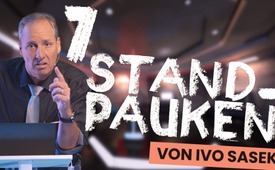 Sieben Standpauken – von Ivo Sasek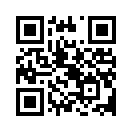 Als erstes nimmt Ivo Sasek alle Leute seines Schlages ins Gebet – die geistlichen Führer; hernach liest er den ideologischen Führern die Leviten. Seine Zurechtweisungen wandeln sich gegen-über Justiz und Politik zu Gerichtsreden. Den Abschluss seiner Verweise bilden Standpauken an skrupellose Pharma-Diktatoren, heimtückische Medienmogule und existenzbedrohende Wissenschaftler. Ein längst fälliger Rundumschlag.1. An die geistlichen Führer aller Religionen, religiösen Sekten und Verbände

Wir eifern für das Gute, wollen die Menschen zu Gott führen, sie mit Gott versöhnen und für Ihn leben lassen. Und dazu lockten wir die Menschen mit heiligen Versprechungen, banden sie an dogmatische Glaubenssätze, verpflichteten sie unter heilige Riten, Gesetze und Mythen. Wir versperrten ihnen aber mit all den untragbaren Bürden der Ethik, der Moral und der heiligen Sitten gleichzeitig auch den Weg zu Gott. Und weil die Menschen diese Bürden noch nie tragen konnten, führten wir sie auf die todbringenden Pfade fleischlicher Freiheit, ja, wir ließen sie in die Abgründe der Unverbindlichkeit und des allseitigen Zerfalls abgleiten. Was wir allesamt seit Jahrtausenden nicht verstehen, ist die wahre Absicht aller göttlichen Gesetze, die wahre Absicht aller heiligen Sitten, Gebote und Gebräuche. Noch immer denken wir, dass wir zum Weltfrieden gelangen, wenn die Menschen nur endlich etwas ethischer, etwas moralischer, ja heiliger und gerechter leben würden. Zu keinem Zeitpunkt haben wir religiösen Führer verstanden, dass Gott noch gar nie darauf aus war, dass wir die heiligen Gesetze beherrschen können – zumindest nicht aus unserer eigenen menschlichen Kraft! Das genaue Gegenteil war von Anfang an Aufgabe und Ziel aller heiligen Gesetze: 
Sie sollten uns Menschen in sämtlichen Disziplinen einzig und durchdringlich klarmachen, dass wir das Heilige und Gute gar nicht gottgemäß tun können – ganz egal, wie sehr wir es auch begehrten oder uns anstrengten! 

Die Erkenntnis unserer absoluten Verderbtheit und Ohnmacht sollte uns aber zu keinem Zeitpunkt etwa in all die Zweifel und Resignation hineintreiben, in der wir sind. Wohin aber dann? Und genau hier sollten wir geistlichen Führer endlich aufwachen und begreifen, worauf Gott schon immer mit seinen Gesetzen hinauswollte. Unsere Ohnmacht, ausreichend gerecht, heilig und gut sein zu können, sollte uns schon immer einzig in die Arme Gottes hineintreiben! Niemals aber nur deshalb, damit wir trotz bleibender Ohnmacht immer nur von Gott den Arsch gewischt bekommen. Diese ständige fruchtlose Sündenvergeberei hängt Gott doch schon seit Jahrtausenden aus dem Hals heraus. Verstehen wir das? Was will Er aber dann? Und hier ist die Antwort: ER will, dass nicht nur wir geistlichen Führer aus allen Religionen, Sekten und Verbänden, sondern auch sämtliche Menschen endlich frei ausleben lernen, was uns Jesus Christus als Menschensohn vorgelebt hat. 
Er demonstrierte uns doch auf allen Ebenen, dass das gesamte Potenzial der Fähigkeiten Gottes in uns selber wohnt, und wie wir dieses aus unseren menschlichen Körpern hervorbringen können! 
Ständig bezeichnete Jesus sich darum als Menschensohn und er bezeugte damit, dass Er eben kein Sonderfall ist, sondern, dass jeder von uns, jeder an Gott Anhangende ein und dieselben Werke wie auch Jesus tun könnte, sobald er, statt an seiner Ohnmacht zu verzweifeln, Zuflucht zu seiner Urbestimmung nimmt. Und was ist die Urbestimmung? Die Einswerdung mit Gott, unsere Einswerdung mit Gott! Also, und so geht das mit Gott: Jesus musste sich keinen Moment anstrengen, um irgendein »Gesetz zu befolgen oder zu beachten«, denn Er kam, um uns zu zeigen, wie man das Gesetz erfüllt – das meint, wie man das Gesetz wesensmäßig vervollständigt – und zwar durch die in jedem Menschen innewohnende göttliche Natur! Das ist der Punkt. Damit ist aber in keinem Ansatz etwa an eine gesetzliche Umsetzung der Bergpredigt zu denken, so quasi als »neutestamentliche Steigerung des alttestamentlichen Gesetzes«, wie viele von uns irrtümlich verbreiten.
Die Bergpredigt ist keine neue Gesetzgebung, merken wir uns das, sondern die Bergpredigt ist eine Offenbarung einer neuen Gesetzmäßigkeit, und zwar der Offenbarung eines göttlichen Geschehens im Menschen drin. Die Bergpredigt richtet sich deshalb ausschließlich und unzweideutig nur an Menschen, 
die AN SICH SELBST TOTAL ZERBROCHEN sind.
Jesus beglückwünscht dort jeden, der an seiner Eigenkraft zerbrochen ist, und zwar als Glückseligen.Warum das? Weil in den Zerbrochenen sämtliche göttlichen Tugenden, alle Tüchtigkeiten Gottes und Kräfte ganz von selbst ausfließen, aufbrechen,naturgemäßaus ihnenhervorkommen– und dies ohne geringste eigene Anstrengung. Wie aber das? Weil eben allsämtliche »vermeintlichen Forderungen« der Bergpredigt noch gar nie wirklich Forderungen waren – sondern ureigenste Ausflüsse Gottes. Ausflüsse, wie sie sich zeigen, sobald ein Mensch seinen eigenen Bankrott eingesehen hat und mit diesem Bankrott glaubend zu Gott geflohen ist. Das ist das, was wir den Menschen lehren müssen. Sämtliche scheinbaren Forderungen wie etwa »liebet eure Feinde« oder »wer eine Frau nur schon ansieht, sie zu begehren, hat schon Ehebruch mit ihr begangen« usw., das sind nichts anderes als angezeigte göttliche Befähigungen, die völlig frei aus all jenen hervor fließen, die an sich selber zerbrochen sind, die aber auf Gottes Vollkommenheit in sich harren. Das ist der Unterschied. Jesus lehrte die Menschen: »Ihr nun sollt vollkommen sein, wie euer himmlischer Vater vollkommen ist«. So, wie jedes göttliche Werk und jede göttliche Tugend völlig mühelos aus Jesus ausgeflossen sind, so fließt m.a.W. alles eben genausofrei auch aus uns hervor, wenn wir nur Gott in uns nicht verleugnen. Das ist der Punkt. Und dies alles geschieht von unserem Inneren heraus, von Gott Selber gewirkt, von Gott Selber bewegt, gelebt in uns. Ein machtvolles Ereignis, das weit über das bloße »Befolgen von Gesetzen« hinausgeht. Ich rufe euch auf, geistliche Führer jeder Art, lasst es euch sagen: Sämtliche göttlichen Gesetze, und zwar die aller Religion sind, bis zu ihrer höchsten Stufe im Geist, einzig vorprogrammierte göttliche Lebenseigenschaften, göttliche Qualitäten, die ganz von selbst in all denen aufbrechen, die »trotz Zerbruch der Eigenkraft« in und an Gott bleiben und Seine Kraft in und durch sich hindurch erwarten, versteht ihr das? Wer immer über der eigenen Ohnmacht nicht verzweifelt oder darob noch »umso gesetzlicher« wird, sondern damit zu Gott selber flieht, in dem wird Gott Selber als Quelle sämtlicherBefähigungen und Kräfte von innen her aufbrechen. Und genau so muss es sein – das war seit je das Ziel aller »göttlichen Gesetze« aller Religionen. Anstelle des althergebrachten Gesetzesgebrauchs, der immer nur Treiberstachel des Teufels und des Todes sein konnte, will Gott Selber Seine Vollkommenheit in und durch uns Menschen ausleben. 
Und diese Wirklichkeit in vollendeter Gestalt als »Gottes Körper« auszuleben, und zwar völlig von selbst ausfließend, das ist Ziel unseres irdischen Daseins, Ziel unseresWerdens. Alles gottgemäß Vollendete fließt frei aus – ganz von selbst, völlig ungezwungen, ohne es auf dem Weg moralischer, ethischer, religiöser usw. Forderungen, erzwingen oder gar beschleunigen zu müssen.

2. An die ideologischen Führer aller Gattung und Verbände
Ihr ideologischen Führer, ihr kommt mit eurem Philosophieren alldem, was ich gerade uns geistlichen Leitern vorgehalten habe, zwar oft näher als die meisten Religiösen. 
Aber ihr bringt es aus unterschiedlichsten Gründen einfach nicht fertig, hinter allem einen lebendigen Gott zu sehen. Ihr geht aber trotzdem viel konsequenter auf das Wirken Gottes ein, weil ihr euch wenigstens an denOrdnungen und Kräftender Natur orientiert, was vielen Gläubigen deutlich abgeht. 
Auch gebt ihr sorgfältiger auf die Wirkungen der Schöpfungsgesetze Acht als viele Religiöse. Aber weil ihr eben Gott nicht als lebendige Person wahrnehmt, die denkt, eine Person,die fühlt, die sieht, die spricht usw., seid ihr leider als egoindividualistische Halbgötter unterwegs, was saugefährlich ist. Warum saugefährlich? Weil euch die Gesamtschau der  Dinge doch völlig abgeht. Für all euer Handeln legt ihr letztlich doch nur vor euch selber Rechenschaft ab und wollt euch nicht durch einen Gott einengenlassen. Ihr erklärt IHN überdies als tot, weil ihr weder Seine Stimme hört noch Sein wahres Wesen kennt. Doch sollte tatsächlich  DER euch nichtsehen, der euch die Augen geschaffen hat? Sollte der etwa nicht hören, der euch die Ohren gegraben hat? Sollte der vom Leben nichts verstehen, der euch euer Herz gebildet hat? Wie ist sowas möglich? Sollte der, der Himmel und Erde geschaffen hat, nicht jedes Detail kennen, und der, der euch einen Willen gegeben hat, sollte Er selber keinen Willen haben? Wie sollte sowas möglich sein? Warum bloß seid ihr so stolz und schämt euch für einen Gott, der all diese Herrlichkeiten geschaffen hat, die uns doch allseitig umgeben? Weil uns Menschen ganz grundsätzlich die Gesamtschau aller Dinge abgeht und auch euch Ideologen alljede Allweisheit und Allmacht doch fehlt, führt ihr die Menschen – trotzvieler Wahrheiten –  doch in die Irre. Wenn aber zuletzt alles in Scherben liegt, weil ihr euch Gottes immer geschämt habt, bitte wundert euch einfach nicht, sollte Sich Gott eines Tages eurer schämen, wenn ihr dann verzweifelt um Hilfe schreit. Anerkennt Ihn darum nicht allein in seinen Schöpfungsordnungen und Naturgesetzen, sondern auch als denkendes und lenkendes Haupt über all eurem Denken, über eurem Fühlen, Wollen und Tun. Fürchtet euch so wenig vor einer Einengung durch Gott, wie sich etwa euer Körper vor euch fürchtet, denn ein Kopf tut immer nur das, was seinem Leib am besten bekommt. Sollte der, der alle Häupter gebildet hat, etwa unwürdig sein, Haupt über all seine Schöpfung zu sein?

3.An die Justiz auf allen Ebenen und deren Exekutiven

Ihr Richter, Staatsanwälte und Sicherheitskräfte: Ihr habt bis dato trotz glasklarer Gesetzgebung einfach nur tatenlos zugeschaut, wie zum Beispiel schon kleinsten Kindern in aller Welt die Pornographie frei zugänglich gemacht wurde, bis hinein in ihre Laptops und Handys. Ihr seid nicht eingeschritten, als Früh-Sexualisierer damit begannen, unsere Kinder schon im Kindergartenalter mit Masturbation, Analverkehr, Spermien schlucken und dergleichen zu versauen. Ihr habt euch bis zum heutigen Tag gegenüber zahllosen Kinderschändern nur bedeckt gehalten. Ihr unternehmt nichts wirklich Durchschlagendes gegen bezeugte Kinderhändler-Ringe, gegen Satanisten-Kreise mit ihren Ritual-opfern, Blutorgien und dergleichen. Ihr regt euch gegenüber Zehntausenden best belegten Aufdeckungssendungen von unabhängigen Medien nicht, obgleich zweifellos stichhaltig bewiesene Schwerstverbrechen, wie Massenmorde, Völkermorde gemeldet wurden. Wenn aber nur schon Andeutungen aufrichtiger, aber vielleicht politisch unkorrekter Wahrheitssucher auftauchen, seid ihr doch tatsächlich imstande, ganze Überfallkommandos auf harmlose Mütter, auf Väter, Prediger, Studenten und dergleichen loszulassen. Ihr bewegt kommenden Impfzwängen gegenüber, bis dato, keinen Finger, obgleich diese durch längst offengelegte Syndikate von Schwerstverbrechern vorangetrieben werden. Ihr wisst darum, dass diese Schwerstkriminellen mit ihren Impf-Giftcocktails bereits Millionen von Menschen in aller Welt schwerst geschädigt, verkrüppelt und getötet haben. 
Was bloß ist mit euch los? Was ist in euch gefahren, dass ihr Mütter und Väter einsperrt, deren Kinder vor Ekel aus dem Frühsexualisierungs Unterricht laufen, während ihr tatenlos zuschaut, wie andererseits nachweislich betrügerische Finanz-Eliten Millionen von Kindern politisch nicht nur für ihre Zwecke instrumentalisieren, sondern sie dazu auch noch aufrufen, tagelang aus dem Schulunterricht wegzulaufen? Was ist in euch gefahren, dass ihr jeden Kleinbürger gerichtlich ahndet, der auch nur schon ein unbewilligtes Dachfenster eingebaut hat, während ihr über sämtlichen Dachfenstern der Welt tausende von Satelliten kreisen lasst, die von keiner Demokratie weder gewollt, geschweige denn gebilligt wurden? Ihr bewilligt gerade gestaffelt tausende von Satelliten, die bereits jetzt schon als Lichterketten über unseren Köpfen kreisen, die aber als 5G-Träger Mensch, Tier und Natur wie eine Waffe zu Tode verstrahlen werden.
Gleichzeitig aber deklariert ihr jeden Golf- oder Baseballschläger als Waffe, wenn ihr einen solchen in einer gestürmten Wohnung von harmlosen Konservativen oder Nationalisten ausmachen konntet. Während euch schon seit Jahren zehntausende unabhängige Studien hochrangiger Wissenschaftler bekannt sind, die die tödlichen Strahlungen von 1G bis 5G nachgewiesen haben. Ihr schaut doch tatenlos zu, wie allerorts Zehntausende 5G-Strahlgeräte einfach ohne Bewilligung montiert und in Betrieb genommen werden. Was ist mit euch los? Was nur habt ihr Aufseher und Beschützer der Völker zu tun? Ihr büßt jeden Temposünder, jeden kleinen Ladendieb oder Betrüger, die die Menschen um ein paar Euros betrogen haben, aber ihr schweigt gegenüber jenen Menschen, die mit Finanzwetten, wie jetzt bei der Corona Krise, auf den Absturz zahlloser Geschäfte setzen und dadurch Milliarden einstreichen. Ihr ahndet kleinste Brandstifter und bewegt keinen Finger, obgleich durch hochrangigste Bauphysiker, Statiker, Professoren aller Gattung, auf der anderen Seite tausendfach nachgewiesen wurde, dass zum Beispiel das World Trade Center inklusive das Gebäude Nr. 7 betrügerisch gesprengt wurden. Ihr schaut tatenlos zu, wie tausende investigativer freier Journalisten in den Systemmedien tagtäglich verunglimpft werden. Als Verschwörungstheoretiker verdammt werden, wie sie verfolgt und sanktioniert werden, obwohl sie täglich unwiderlegbare Beweise über endlose Schwerverbrechen präsentieren. Ihr vertreibt und ahndet jeden Obdachlosen, auch wenn er nur bei Zehn Grad unter Null einen kleinen Schlafplatz in einer Nische mit etwas über Null Grad begehrt, aber ihr seht auf der anderen Seite tatenlos zu, wie betrügerische Finanz-Eliten Zehntausende von Häusern und Betrieben in den Ruin treiben, in deren Nischen die Obdachlosen nur schlafen wollten. Ihr lasst über Nacht alle Grenzen wegen einer sogenannten Pandemie schließen, die aber von Anfang an durch zahllose hochrangige Virologen der Welt als ungeheuerlicher Betrug gemeldet wurde. Aber zuvor habt ihr sämtliche Grenzen für Millionen fragwürdigster Asylanten geöffnet, die unsere Länder nachweislich in den Ruin treiben. Ihr wisst ganz genau auch um die hybride Kriegsführung, die heimtückisch gegen unsere Länder in vollem Gange ist. Aber ihr schaut tatenlos zu. Ihr schaut zu, wie alle freien Aufklärer nicht nur zunehmend durch alle Massenmedien diskriminiert, inkriminiert und verleumdet werden. Ihr unternehmt auch nichts gegen die Internetzensur, wo Zehntausende von gemeldeten Schwerstverbrechen straflos zensiert werden. Ihr schreitet in jedem Fall sofort ein und sperrt alle weg, die auch nur leiseste Zweifel an der seriösen Aufarbeitung vergangener Völkermorde geäußert haben. Ihr schweigt aber konsequent zu Völkermorden, die gerade im Hier und Jetzt geschehen, die hieb- und stichfest nachgewiesen worden sind.
Während ihr beweist, dass man im Internet namhafteste Zeugen zu tausenden einfach zensieren kann, lasst ihr die gesamte Pornographie, die -zig Millionen Kinder, -zig Millionen Ehen und Beziehungen zerstört hat, einfach unzensiert bestehen. Trotz Gesetz, trotz gültigen Gesetzen tut ihr das. So als wäre dort eine Zensur plötzlich ein Verbrechen oder etwas völlig Unmögliches! Und so könnte man noch stundenlang fortfahren und nur immer aufzählen, wie unglaublich aktiv ihr gegen die bedeutungslosen Kleinen vorgeht und wie ungeheuerlich passiv ihr euch gegen die wirklich großen Verbrecher verhaltet. Ihr ignoriert zahllos hoch kriminellste Seilschaften, deckt Interessenskonflikte bis hinein in die Syndikate von Kriegstreibern und vielerlei mehr. Jeden angefixten Spross dagegen verklagt ihr der Mittäterschaft, wenn er zusammen mit seinen Dealern erwischt wird. Wie aber steht es um eure Eingriffspflichten? Werdet ihr denn nicht genauso zu Mittätern all jener Schwerstverbrecher, wenn ihr einfach still schweigt zu all jenen Beweisquellen, die euch durch die investigativen Alternativmedien gemeldet werden? Sagt mir das.
Ist denn gar keiner mehr unter euch, der die Eier dazu hat, diesen ganzen Saustall einmal auszumisten? Seid ihr dazu zu feige, oder einfach nur zu bequem, zu faul, zu gleichgültig? Oder hängt ihr gar in all diesen Dingen mit drin, dass ihr euch einfach nicht, oder nur für das Falsche, bewegt? Hört mir zu, all ihr Richter, Staatsanwälte und Sicherheitskräfte - Richtet euch selber aus. Tut euren Job, damit nicht die Schreie all derer, die ihr im Stich gelassen habt, den Himmel zerreißen, damit auch nicht die Gebete aller Heiligen und aller Gerechten den Himmel über euch verschließen und schlussendlich Gott selber zum Gericht gegen euch sich erheben muss.

4. An die Politiker aller Parteien und Verbände

Ihr Politiker aller Parteien und Verbände. Das Gros von euch lässt sich Volksvertreter nennen, aber ihr dient vornehmlich euch selbst. Dem Volk gaukelt ihr Demokratie vor, obwohl ihr doch genau wisst, nach welcher Pfeife ihr zu tanzen habt. Längst toleriert ihr das Volk nicht mehr als euren Souverän, denn ihr versklavt, ihr sklavt einer elitären Hochfinanz mit ihren gekauften Massenmedien. Ihr seid Betrogene der Pharma, ihr seid Hörige von Schattenmächten und ihr wisst das! Schattenmächten, die bis hinein in Drogen- und Kriegsgeschäfte und vielerlei mehr verwickelt sind. Für Geld macht ihr alles! Für etwas mehr Mitherrschaft, mehr Macht würdet ihr eure eigenen Mütter verkaufen. Ihr seid zutiefst verwickelt in finsterste Machenschaften von Geheimbünden, ihr wisst das, ja, ihr strotzt nur so vor Interessenskonflikten, von Lügen, von Kinderschändereien und dergleichen. Eure kranken Pläne reichen vom notorischen Nihilismus bis zum gnadenlosen Seelenhandel. Vor nichts macht euer selbstsüchtiger Wahn halt. Ihr verratet und verkauft euer Volk, eure Nation, und zwar an die Gier machtgeiler Globalisten. 
Und obgleich viele von euch um tausende solcher Gräuel wissen – und, ich weiß es, selber das gar nicht wirklich wollen - seid ihr eben trotzdem zu feige und zu selbstsüchtig, um dieses böse Spiel ans Licht zu bringen nur schon. Eure eigene Karriere, euer eigener Bauch geht euch immer wieder vor. Nennt euch daher nicht mehr Volksvertreter, sondern Volks-Zertreter! Denn wer Kriegstreiber und Massenmörder schützt, aus welchen Gründen auch immer, 
der macht sich zu deren Komplizen, merkt euch das! Kehrt um, waltet eures Amtes, weil die Stunde der Offenlegung, der Abrechnung ist jetzt am Kommen.


5. An die Pharma-Diktatoren aller Gattung und Kartelle

Ihr Pharma-Diktatoren, ihr tut genau das, was schon vor 2000 Jahren für diese unsere Tage prophezeit wurde.
In Offenbarung 18,23 steht wörtlich geschrieben:»Deine emporgekommenen Großhändler griffen auf die Eliten der Erde über und durch deine pharmazeutische Gift-Mischerei sind alle Nationen in die Irre geführt worden.« 
Oder in Kurzform: »Durch deine Pharma sind alle Nationen getäuscht worden.«
Man kann aber auch übersetzen: »Durch deine Arznei-Gifte sind alle Nationen betrogen worden.« Oder: »Durch deine Heilmittel-Zauberei sind alle Nationen zu Herumirrenden geworden.« Ebenso könnte man übersetzen: »Durch deine Pharma sind alle Nationen vom rechten Weg abgekommen.« Während ihr Pharma- und Finanzdiktatoren an dieser weltweiten, durch euch gezielt erzwungenen Finanzkatastrophe gerade unermessliche Reichtümer anhäuft, stürzt ihr zeitgleich alle Völker in Schuld und Armut. Ihr habt schon durch die ersten zwei Monate der Corona-Krise über eine Viertel Billion Dollar Profite eingestrichen. Dies freilich wie immer im Namen des Gesundheitsschutzes. Aber genau hierin liegt der Betrug,die Völker-Täuschung, der Groß-Betrug, die irre Lüge, die Lüge, die alle Nationen zu Herumirrenden macht. 
Ihr seid euch völlig bewusst, dass ihr allein in den letzten paar Jahren wieder Millionen von Menschen zu Behinderten, zu Schwerstbehinderten, zu bleibenden Krüppeln gemacht habt. Ihr seid euch ebenso völlig bewusst, dass ihr mit euren Impf-Programmen Millionen vorzeitig zu Tode gebracht habt, zahllose habt ihr über dies insgeheim schon im Mutterleib getötet oder deren Zeugung verhindert. 
Und der Beweis dafür, dass ihr euch eurer Gräuel-Taten sehr wohl vollauf bewusst seid, ist der, dass ihr insgeheim bereits dafür gesorgt habt, dass euch neue Gesetze vor jeder Haftung schützen. Und wie immer streicht ihr eure Pharma-Profite in eure eigenen Taschen.Die Schäden aber, die ihr weltweit verursacht, wälzt ihr wieder skrupellos auf die geschädigten Völker ab. Während ihr euch bereits wieder Billionen durch die neue sogenannte Epidemie unter den Nagel gerissen habt, scheut ihr auch nicht vor gleichzeitigen Bettelaktionen, dass euch allein Deutschland eine 8 Milliarden Spende zusätzlich noch für eure Impfforschung machen sollte. Was seid ihr für Menschen! Überdies zockt ihr die Völker jetzt schon mit 
1.000€ pro Corona-Test ab. Die Nationen irren euretwegen umher, genauso wie es vor 2000 Jahren prophezeit wurde – und alle Nationen sind machtlos wie kleine Kinder, weil sich eure emporgekommenen Großhändler selbst den Eliten der Erde bemächtigt haben. Ihr habt nicht nur alle Völker, sondern auch alle Sicherheitskräfte, alle Politiker und Justiz-Systeme vom rechten Weg abgebracht. Doch vergesst dabei eines nie: Denn noch etwas steht im gleichen Text unauslöschlich über dir, Pharma, geschrieben, und das ist: »Dein Licht wird erlöschen und jede Freude in dir wird vergehen! Denn in einer einzigen Stunde ist sie entblößt worden!«
Oder anders übersetzt: 
»Denn in einer einzigen Stunde ist sie aufgedeckt worden!«  Oder: 
»Denn in einer einzigen Stunde ist sie beraubt und entleert worden!«
»Denn in einer einzigen Stunde wurde sie aus der Öffentlichkeit entfernt, beraubt, verödet, verlassen!«  
Das steht über euch geschrieben seit 2000 Jahren.
Darum jetzt mein Rat an dich, du stolze Pharma, du heillose Plünderin:
Gib deine ergaunerten Billionen-Gewinne freiwillig an jene ab, die du geschändet hast, an die geschädigten Völker, bevor sie es auf ihrem eigenen Weg dir abnehmen. 
"Verlieren wirst du so oder so alles!", spricht Gott der Allmächtige!

6. An die Medienmogule aller Couleur und deren Ableger

Euch Massenmedien muss dieselbe Gerechtigkeit widerfahren, wie ihr sie seit Jahrzehnten gegen alle auslebt, die euch nicht in den Kram passen, weil sie euch widersprechen. Ihr werft immer gleich alle in einen einzigen Topf, ob ihr nun von Rechtsextremen, von Antisemiten oder Verschwörungstheoretikern redet, oder von Sektierern und dergleichen herumgeifert. Dabei habt ihr vergessen, dass ihr alle in einer einzigen Pyramidenstruktur zusammengefasst seid, und zwar eine Pyramide, deren Spitze nicht allein die Pharma, sondern darüber hinaus auch noch kriegstreiberische Finanz-Eliten und Weltherrschafts-Lüstlinge bilden. Und es vergeht kein einziger Tag, wo eure Berichterstattungen und Nachrichten nicht den unterhöhlenden Gestank der Pharma 
und ihren schwerstkriminellen Genossen tragen. Ihr seid zu einer einzigen Höllensekte verkommen, die tagaus tagein lügt, dass sich die Balken biegen. 
In der Ukraine haben wir euch dabei erwischt, wie ihr Kriegsberichterstattungen mit gekauften Komparsen gefälscht habt. In Afghanistan, im Irak, in Libyen und allen anderen Ländern des arabischen Frühlings insgesamt haben wir eure Lügen aufgedeckt, die all diese Kriege überhaupt erst möglich gemacht haben. Auf euren mutwilligen Täuschungen der Völker allein konnte sich doch diese Kriegsbereitschaft gegen all diese Verleumdeten überhaupt erst aufbauen. In dieser Corona-Krise haben wir euch erwischt, wie ihr unser schweizer Militär dazu überreden versuchtet, sich in die leeren Krankenbetten der leeren Nothilfe-Aufnahmestellen zu legen – weil kein einziger Corona-Patient dort eingeliefert wurde.Und alles Personal stand fast arbeitslos herum, wie übrigens in den allermeisten Spitälern überhaupt während dieser Krise, ja. Ihr notorischen und skrupellosen Lügner, ihr schamlosen Verleumder und Volksverhetzer – wie lange noch denkt ihr, werdet ihr ungestraft in Gottes Angesicht schlagen können, ja?

7. An die Wissenschaftler aller Größen und Gebiete

Ihr Wissenschaftler hattet doch tatsächlich die Skrupellosigkeit, haargenau all jene gräulichen Dinge zu entwickeln, vor denen uns Gott schon vor 2000 Jahren inbrünstig gewarnt hat. Widerborstig wollt ihr, genau wie es geschrieben steht, eure Errungenschaften nun der ganzen Menschheit aufzwingen, obwohl ihr alle doch haargenau wisst, dass Gott eine Annahme eurer Entwicklungen und eurer Technologien unter Höchststrafe gestellt hat. Warum unter Höchststrafe? Weil es sich um die gefährlichsten und zerstörerischsten Entwicklungen aller Zeiten handelt. Es gibt daher in der ganzen Bibel mit ihren 1500 Seiten kein strengeres, kein gefürchteteres Verbot, keine größere Qual-Androhung, als wenn die Menschheit diese eure Technologie an sich heranlässt, die ihr Wissenschaftler und Politiker uns genau in diesen Tagen aufzwingen wollt. Begonnen hat eure Entwicklung mit der Einführung des berühmten sprechenden Bildes, vor dem uns die Bibel schon vor 2000 Jahren gewarnt hat. Es ist sicher keine Fehlinterpretation, in diesem sprechenden Bild zuerst einmal das Fernsehen mit ihrem verderblichen Mainstream zu sehen, dann aber auch die ganze Computer- und Handy-Technologie. Das Ganze läuft zusammen im intelligenten und sprechenden Bild des Internet-Systems, dessen Zugang ja nur über www, sprich 666, möglich wurde.
Dass ihr Wissenschaftler so etwas – und zwar wider jedes bessere Wissen – überhaupt entwickelt habt, zeigt doch schon mal wie menschenfreundlich ihr seid.
Nun aber geht ihr zielstrebig ins Finale über und ihr erfüllt damit die Prophetie aus Offb. 13,16-18. Ich nenne die Bedeutung dieser Bilder, die dort genannt werden, gleich einmal beim Namen und übersetze die wesentlichen Stellen wortwörtlich aus dem Griechischen. Da heisst es:
„Dieses plötzlich aus dem Völkermeer aufgetauchte Viel-Staatengebilde versucht von den Geringen bis zu den Mächtigen, sowohl die Reichen als auch die Armen, ebenso die Freien wie die Sklaven dahin zu zwingen, dass man ihnen ein Charagma an ihre rechte Hand oder an ihre Stirn gibt; sodass keiner mehr auf dem Markt verweilen oder in der Öffentlichkeit verhandeln darf“ — Hört mal gut zu ihr Völker da draussen! Was steht hier geschrieben seit 2000 Jahren? — „…sodass keiner mehr auf dem Markt verweilen oder in der Öffentlichkeit verhandeln darf!“ Kommt euch das irgendwie bekannt vor? Oder „dass keiner mehr feilbietend verkaufen kann, als nur der, welcher das Charagma hat, das Identifikationszeichen des Viel-Staatengebildes, oder über das menschliche Zahlensystem 666 …“ Erleben wir nicht genau das in diesen Tagen? Über's Internet kannst du noch dienen, alles andere ist nicht mehr erlaubt. Was aber bedeutet nun der griechische Ausdruck Charagma zu Deutsch? Im Griechischen gibt es drei Bedeutungen. Und seht es, ihr könnt es in jedem griechischen Lexikon nachlesen, es steht seit Jahrtausenden so in der Bibel. Die 1. Bedeutung von Charagma, das ihr einführen wollt, heisst: einen Stich durch einen metallischen Gegenstand. Die 2. Bedeutung meint eine Art Stempel, mit dem etwas in die Haut eingeätzt wird. Die 3. Bedeutung redet von einem charakteristischen Merkmal, das in Form von einem Gebilde unter die Haut gestochen wird.
Die griechische Sprache hat also m.a.W. schon vor 2000 Jahren bis ins Detail geschildert, worauf ihr skrupellosen Wissenschaftler und Politiker mit der ganzen Menschheit jetzt hinauswollt, und welche Mittel ihr dazu verwenden möchtet.  Aber so wahr diese Prophetien nicht in der Verwirklichungs-Form, sondern in der bloßen Wunsch-Form formuliert sind, so wahr möge sich jetzt die ganze Menschheit an der 2000-jährigen Warnung Gottes orientieren und sich eurem diabolischen Wunschdenken nicht beugen! Stünden diese Texte nämlich im Indikativ, käme die Menschheit jetzt nicht darum herum, eure Zwangsimpfungen und eure geplanten Zwangsverchippungen über sich ergehen zu lassen. Weil euer teuflisches Vorhaben aber im Konjunktiv, also in der bloßen Wunschform vermerkt ist, können die bedrohten Völker jetzt ihre Macht gebrauchen und sich eurem Wunsch widersetzen, und ihr Völker tut das! Und dadurch können die Völker eure gnadenlose Möchtegern-Weltherrschaft eliminieren. Und genau das sollten wir tun - tut das, ihr Völker – so und nicht anders hat der Gott der Bibel es uns nun volle 2000 Jahre lang mit aller Eindringlichkeit eingeschärft. Dieselbe Bibel garantiert jedem außerordentliche, höchste Qualen, jedem, der sich dem Vorhaben dieses plötzlich aus dem Völkermeer aufgekommenen Weltherrschaft-Gebildes nicht widersetzt, wer sich diesen Wissenschaftlern nicht widersetzt, die diese Dinge gebaut haben! Die schlimmsten in der Bibel genannten Qualen, die schlimmsten aller denkbaren Qualen kommen durch dieses Charagma, steht geschrieben. Durch das Charagma selber, wohlverstanden, nicht etwa durch Gott! Nicht Gott verursacht das, sondern das Charagma selber. Das verwendete Bild von der Strafe Gottes in der Bibel diente schon immer bloß als Metapher für das sowohl unvorstellbar Qualvolle als auch unausweichlich Schreckliche. Es steht in diesem Zusammenhang ja auch geschrieben, dass nicht den Völkern, sondern ihren Verderbern eine von Gott verordnete Gefangenschaft für all solche Gräuel vorherbestimmt ist!
Ich sage: 
"Völker, wacht auf aus eurem Schlaf und erkennt die Gefahr der Stunde! Wendet euch ab von eurer Gleichgültigkeit und handelt!"
Und all ihr Führer aus Religion, Ideologie, Justiz, Politik, und all ihr Despoten der Pharma, all ihr Despoten der Medien und Wissenschaft, ich sage: 
"Wendet euch ab von euren Werken, beendet sie! Und erkennt, dass die Stunde eurer Machtlosigkeit im Anbruch ist. Kapituliert freiwillig, denn dieses euer Vorhaben wird nicht gelingen! Denn so steht es geschrieben und so wird es geschehen!"

Ich bin Ivo Sasek, der seit 43 Jahren vor Gott stehtvon isQuellen:An die geistlichen Führer aller Religionen, religiösen Sekten und Verbände

An die ideologischen Führer aller Gattung und Verbände

An die Justiz auf allen Ebenen und deren Exekutive

Warnruf gegen Frühsexualisierung (2) Strafrechtsprofessor prangert Frühsexualisierung an: www.kla.tv/5945
Zeugenbericht

Strafrechtsprofessor prangert Frühsexualisierung an: www.kla.tv/4288
http://schutzinitiative.ch/1401/schutzinitiative-aktuell-ausgabe-nr-9-%E2%80%89september-2014
http://schutzinitiative.ch/in-kurze
http://www.besorgte-eltern.net/

Dr. Judith Reisman - Kindsmissbrauch - Frühsexualisierung[ Kurzversion]: www.kla.tv/11983
ohne Quelle 

UN-Berater für Kinderrechte wegen Vergewaltigung von Kindern verurteilt: www.kla.tv/13982
https://connectiv.events/connectiv/
https://www.youtube.com/watch?v=tK_E4WEDv04&feature=youtu.be
https://www.bbc.com/news/uk-43075546
https://www.dailymail.co.uk/news/article-5399247/UNICEF-kids-rights-campaigner-jailed-rape-boy-13.html

Der Fall Dutroux: Einzeltäter oder pädophil-satanistisches Netzwerk?: www.klat.tv/9678
Depesche „Mehr wissen – besser leben“ Nr. 02-03 vom 29.1.2013 auf S. 5-8, 12, 14, 16
https://www.kla.tv/6611
https://www.kla.tv/311

Xavier Naidoo spricht rituellen Missbrauch an: Verschwörungstheorie oder vertuschte Wahrheit?: www.kla.tv/10781
https://www.youtube.com/watch?v=UM-pGysNKpI
http://www.songtextemania.com/wo_sind_sie_jetzt_songtext_xavas.html
https://www.welt.de/kultur/pop/article111031193/Xavier-Naidoo-wegen-Volksverhetzung-angezeigt.html
http://www.fr.de/panorama/leute/xavas-anzeige-wegen-volksverhetzung-keine-ermittlungen-gegen-xavier-naidoo-a-775110
https://www.heise.de/tp/features/Medienhetze-gegen-Systemkritik-3708737.html
https://www.songtexte-lyrics.de/das-letzte-mal-lyrics-soehne-mannheims/
https://www.golyr.de/soehne-mannheims/songtext-marionetten-2174754.html
http://www.spiegel.de/panorama/justiz/jimmy-savile-mehr-als-500-missbrauchs-opfer-im-bbc-skandal-a-972793.html
http://www.spiegel.de/panorama/gesellschaft/sachsensumpf-opfer-mandy-kopp-veroeffentlicht-buch-ihr-leben-a-889784.html
https://sladisworld.wordpress.com/2015/01/11/27-zeugen-ermordet-dutroux-und-die-toten-zeugen/
http://www.spiegel.de/panorama/justiz/kinderschaender-urteil-in-portugal-leiden-ohne-ende-a-715627.html
https://www.expresszeitung.com/macht-politik/nationale-politik/615-clinton-trump-und-der-paedophile-milliardaer

16. AZK: Dr. François Billot de Lochner: "Den Tsunami der Pornographie verstehen und bekämpfen": www.kla.tv/13489
https://www.anti-zensur.info/azk16/

Weitere Werte-und Grenzauflösung bei Kitaleitungskongress 2020?: www.kla.tv/15438
https://www.deutscher-kitaleitungskongress.de/2020/
https://www.deutscher-kitaleitungskongress.de/2020/programm/kongress-programm/vortrag/von-schraegen-voegeln-und-grauen-maeuschen-1/
https://www.psychoanalyse-aktuell.de/artikel/detail/news/gerhard-amendt-zur-debatte-ueber-die-sexualpaedagogik-der-vielfalt/?tx_news_pi1%5Bcontroller%5D=News&tx_news_pi1%5Baction%5D=detail&cHash=9abe293d40d388401a9849fe9fdc9fa7
https://demofueralle.blog/2019/11/20/olivia-macht-schule-drag-queen-bildung-fuer-unsere-kinder/
https://demofueralle.blog/2017/05/08/symposium-in-wiesbaden-scripte-praesentationen-und-erste-eindruecke/
https://www.deutscher-kitaleitungskongress.de/2020/programm/kongress-programm/
https://www.bzga-whocc.de/publikationen/standards-sexualaufklaerung/
Express-Zeitung Nr. 26/ S. 64/65

Förderung von Pornokonsum durch staatliches Gesundheitszentrum (1 von 2): www.kla.tv/7924
Infodienst Zukunft CH, Dez. 2015, S.1
http://citizengo.org/de/ed/31350-stopp-feel-ok-schuetzt-unsere-jugend-vor-porno-sm-und-prostitution

Wie Pädophilen-Delikte gedeckt werden( Interview mit Peter Mathys): www.kla.tv/14188
https://de.wikipedia.org/wiki/Marc_Dutroux
https://www.welt.de/politik/deutschland/article157527536/Warum-der-Fall-Dutroux-Belgien-nicht-loslaesst.html
https://www.welt.de/vermischtes/gallery143879577/Eine-Chronik-der-verschwundenen-Kinder.html
https://www.epochtimes.de/politik/welt/ex-justizminister-von-belgien-fall-dutroux-bis-heute-nicht-aufgeklaert-ich-wurde-immer-wieder-gestoppt-a1349145.html



Insider der Finanzelite bestätigt Aussagen von Missbrauchsopfern: www.kla.tv/10795
www.kla.tv/10574
https://www.youtube.com/watch?v=uWuVOFFA2lY
www.epochtimes.de/politik/welt/ex-banker-packtaus-ueber-hochfinanz-geheimdienste-und-satanistische-kindermorde-video-a2117773.html
https://www.youtube.com/watch?v=g_Cf7KswBvQ
www.youtube.com/watch?v=gGuHwkWJEfs

Schweizer Bundesrat verharmlost traumatisierende Sexualerziehung: www.klat.tv/12739
Schutzinitiative aktuell, Ausgabe Nr. 23/März 2018, S. 5
https://www.parlament.ch/de/ratsbetrieb/suche-curia-vista/geschaeft?AffairId=20174195

Hollywood von Pädophilen durchsetzt: www.kla.tv/9682
http://www.youtube.com/watch?v=SpuS2tkjvkw
http://alles-schallundrauch.blogspot.com/2016/05/elijah-wood-hollywood-ist-von.html#ixzz4RJvZaHv8
http://www.bild.de/news/ausland/kindesmissbrauch/kindesmissbrauch-hollywood-21428072.bild.html
http://www.kla.tv/2160
http://www.youtube.com/watch?v=vxMYn0aAxls

Kita Broschüre – Medien verschweigen pädophile Wurzeln: www.kla.tv/12054
www.freiewelt.net/nachricht/die-sexuelle-vielfalt-zieht-in-den-kindergarten-ein-10073559/
www.paritaet-berlin.de/themen-a-z/themen-a-z-detailansicht/article/broschuere-murat-spielt-prinzessin-wird-nachgedruckt.html
https://queerfor.uber.space/kinder-und-jugend-hilfe/wissenschaftlicher-beirat/index.html
www.haz.de/Hannover/Aus-der-Stadt/Uebersicht/Landespolitiker-fordern-schnell-Aufklaerung-im-Fall-des-Paedophilie-Befuerworters-Helmut-Kentler
www.queerformat.de/material/QF-Kita-Handreichung-2018.pdf
Buch „Sexualpädagogik der Vielfalt“ 2. Auflage, Beltz Juventa

Halloween – Partyspaß oder Satanismus?: www.kla.tv/11391
http://www.the-lion-and-the-lamb.info/halloween.htm
https://de.wikipedia.org/wiki/Anton_Szandor_LaVey
http://www.theology.de/downloads/hisotorieneu.pdf
https://www.youtube.com/watch?v=Bt2RqNSUE5g
https://www.youtube.com/watch?v=Xro-kAFrHbc
https://www.youtube.com/watch?v=G9CC9CnD98k
http://www.chefkoch.de/rezepte/166871072450575/Abgehackte-Finger.html
https://www.klonblog.com/2013/10/25/halloween-schocker-kekse-als-hexenfinger-getarnt/
https://www.serieslyawesome.tv/the-walking-dead-brain-cake/

Wer genau steckt hinter kneifenden Behörden?: www.kla.tv/1536
www.youtube.com/watch?v=KoP31LIm81s

Intro Satanssekten: www.kla.tv/1526

Schweizer Migros-Magazin wirbt versteckt für Pornographie: www.kla.tv/13808
https://www.migrosmagazin.ch/freud-und-leid-der-pornografie
https://www.zukunft-ch.ch/fragwuerdige-sexualaufklaerung-an-schulen-votrag-von-birgit-kelle-in-zuerich/
https://www.aktion-kig.eu/2018/06/internetpornografie-als-bestandteil-des-alltagslebens-von-kindern-und-jugendlichen/
https://www.admin.ch/opc/de/classified-compilation/19370083/index.html#a197

Internet-Pornographie mit verheerenden Folgen: Wo bleibt die Justiz?: www.kla.tv/12808
https://meedia.de/2017/10/25/studie-zu-pornos-im-internet-kinder-und-jugendliche-sehen-frueh-und-ungewollt-hardcore-pornografie/
„Kultur und Medien Online“, 23.03.2010
http://www.bonelli.tv/?p=558
http://reinformation.tv/agressions-sexuelles-enfants-augmentation-pornographie-accessible-dolhein-51029-2/
http://www.lasantepublique.fr/harcelement-sexuel-ennocence/
http://www.collectiveshout.org/media_release_phk
http://www.youtube.com/watch?v=ZZ8cWx3DYw0
http://www.bitdefender.fr/news/une-etude-bitdefender-rev%C3%A8leque-les-enfants-regardent-du-porno-en-ligne-d%C3%A8s-lage-de-sixans%E2%80%A6-2754.html
https://celsalab.fr/2017/10/10/enfants-et-pornographie-des-consequences-graves/
http://www.unaf.fr/IMG/pdf/rapport_CIEM.pdf

Bundesministerium konfrontiert Kinder auf offener Straße mit Pornographie: www.kla.tv/9422
http://www.derfreiejournalist.de/?e=364
http://www.zukunft-ch.ch/de/petition-gegen-das-deutsche-bag-sex-plakate-stoppen

Zur Gefahr gezwungen! Ein Dokumentarfilm über den Impfzwang: www.kla.tv/16113
https://www.impfkritik.de/todesfaelle/
https://www.pei.de/DE/arzneimittelsicherheit/pharmakovigilanz/uaw-datenbank/uaw-datenbank-node.html#UAWDB
https://www.dguht.de/stellungnahme-zur-einfuehrung-der-impfpflicht/
www.impfungen-und-masern.de/masern.html#rki
https://de.statista.com/statistik/daten/studie/2671/umfrage/masernerkrankungen-seit-2001/
https://www.aerztezeitung.de/Medizin/Essen-Frau-stirbt-an-Masern-299791.html
www.impfschaden.info/krankheiten-impfungen/tetanus/warum-die-tetanus-impfung-nicht-sch%C3%BCtzen-kann.html
http://www.watergate.tv/trump-schafft-impfpflicht-in-den-usa-ab/
https://www.talkingaboutthescience.com/DOCS/Deisher2019.pdf
https://npr.news.eulu.info/2019/06/05/masernimpfstoffe-beinhalten-inhaltsstoffe-dna-aus-abgetriebenen-menschlichen-foeten/
https://www.rki.de/SharedDocs/FAQ/TOKEN/TOKEN.html
https://ehgartner.blogspot.com/2011/08/die-tricks-des-robert-koch-instituts.html
https://www.youtube.com/watch?v=mbYjKqVtIIU&=&feature=youtu.be
https://www.rki.de/DE/Content/Infekt/EpidBull/Merkblaetter/Ratgeber_Tetanus.html

Demo Berlin – „Nein zum Impfzwang“: Rede von Robert F. Kennedy Jr.: www.kla.tv/15116

Impfen – ja oder nein? Fakten & Hintergründe …Impfungen sind Körperverletzung!: www.kla.tv/14868
https://www.welt.de/debatte/kommentare/article175833877/Eckart-von-Hirschhausen-Wer-sich-nicht-impfen-laesst-ist-ein-asozialer-Trittbrettfahrer.html
https://www.impfkritik.de/koerperverletzung/
https://www.individuelle-impfentscheidung.de/impfpflicht/die-impfpflicht-rechtliches.html
https://impfen-nein-danke.de/beipackzettel
http://www.thelibertybeacon.com/baby-foreskin-is-being-used-to-make-vaccines/
https://impfen-nein-danke.de/dunkelziffer-von-95/
https://impfen-nein-danke.de/impfopfer-damals/
https://impfen-nein-danke.de/1920-nach-zwangsimpfung-in-boehmen
https://impfen-nein-danke.de/kaiser-wilhelm-lehnte-impfen-ab/
https://impfen-nein-danke.de/steiner-impfen/
https://www.impf-info.de/die-impfentscheidung/die-diskussion-%C3%BCber-die-impfpflicht/272-die-trumpisierung-der-impfdiskussion.html
https://initiativevernunft.twoday.net/stories/6038904/main

Masernimpfpflicht auf haltlosem Fundament?: www.kla.tv/14632
„Der Impfspiegel – 300 Aussprüche ärztlicher Autoritäten über die Impffrage“, herausgegeben vom Impfgegnerverein zu Dresden.( s.pdf-Datei)

WHO vertuscht gefährliche bis tödliche Impfnebenwirkungen!: www.kla.tv/16483
https://www.legitim.ch/post/2018/11/30/new-york-militanter-impfbef%C3%BCrworter-senator-jos%C3%A9-peralta-stirbt-an-grippeimpfung
https://www.legitim.ch/post/stv-generaldirektorin-der-who-l%C3%A4sst-bombe-platzen-impfungen-t%C3%B6ten-ursachen-werden-vertuscht

Wie die Impfstoffhersteller immun wurden: www.kla.tv/16195
https://www.kla.tv/14790
https://www.youtube.com/watch?v=KzIgqQPrqpc
https://www.law.cornell.edu/uscode/text/42/300aa-22

„Und bist du nicht willig, so brauch’ ich Gewalt“: ww.kla.tv/7221
http://www.pravda-tv.com/2014/10/fruhsexualisierung-kinder-und-eltern-ohne-rechte/
http://www.epochtimes.de/politik/deutschland/fruehsexualisierung-nrw-ordnungsamt-zerrt-kind-mit-gewalt-zur-sexualerziehung-in-die-schule-a1251414.html
http://www.bmfsfj.de/BMFSFJ/Service/publikationen,did=3836.html

Inhaftierung Luise M.: www.kla.tv/4609
https://www.youtube.com/watch?v=6RMtifqsWSw

Schulische Sexualaufklärung mit unerwarteten Folgen: www.kla.tv/1180
http://www.muensterschezeitung.de/nachrichten/region/hierundheute/Borkener-Gymnasium-Acht-Schueler-brechen-im-Sexualkundeunterricht-zusammen;art1544,2046401
Film "Urväter der Frühsexualisierung" www.klagemauer.tv/?a=showdocumentary&blockid=29
Film "Sexzwang" www.klagemauer.tv/?a=showdocumentary&blockid=30

"Demo in Frankfurt: Kein Frühsexualisierungszwang unserer Kinder": www.kla.tv/3455

Beneidenswerter Alltag einer Klima-Aktivistin( 09.11.2019): www.kla.tv/15179
Fridays for Future
Satirisch Ernstes #FridaysForFuture
Beneidenswerter Alltag einer Klima-Aktivistin 
Schweizerzeit, Ausgabe Nr. 20, 25. Oktober 2019 «Ich habe den Öko-Gedanken meiner pubertierenden Tochter übernommen», Seite 16

Fridays for Future – ein Instrument global-strategischer Interessen: www.kla.tv/15174
https://de.wikipedia.org/wiki/Klimaschutz#Jugendprotest
https://www.rnd.de/politik/globaler-klimastreik-demonstrationen-in-fast-160-staaten-der-welt-geplant-TSETIPH56QGGGVEN3WLPXKOXJY.html
https://www.quotez.net/german/george_santayana.htm
https://de.wikipedia.org/wiki/George_Santayana
https://www.lpb-bw.de/februarrevolution_1917.html
https://de.wikipedia.org/wiki/Farbrevolutionen
https://www.dekoder.org/uk/node/46
https://de.wikipedia.org/wiki/Arabischer_Fr%C3%BChling
https://www.kla.tv/kommunismus-ziehkind
https://www.tauhid.net/krieg.html
https://www.youtube.com/watch?v=0xyLQWKZ0CM
(Min: 2:35) http://recentr.com/2017/09/13/us-finanzminister-mnuchin-skullbones-droht-china-mit-ausschluss-von-swift/
https://www.contra-magazin.com/2014/12/oliver-stone-cia-fingerabdruecke-beim-maidan-putsch-der-ukraine/
https://www.freitag.de/autoren/hans-springstein/5-milliarden-dollar-fuer-den-staatsstreich
https://deutsch.rt.com/programme/der-fehlende-part/92639-wer-steckt-hinter-greta-thunberg/
https://www.science-skeptical.de/klimawandel/greta-thunberg-we-dont-have-time-ingmar-rentzhog-und-der-club-of-rome/0017988/
https://www.anonymousnews.ru/2019/04/19/aufgedeckt-fridays-for-future-mitnichten-spontaner-schuelerprotest-sondern-durch-dubiose-ngo-fremdgesteuert/
https://politboerse.blog/der-club-of-rome/
https://federicovitaleblog.files.wordpress.com/2016/11/der-mythos-von-der-ucc88berbevocc88lkerung.pdf
https://de.wikipedia.org/wiki/J._Paul_Getty
https://knatv.co.ke/extinction-rebellion-wie-weit-darf-protest-gehen-deutschland-dw/
https://knatv.co.ke/extinction-rebellion-wie-weit-darf-protest-gehen-deutschland-dw/
https://www.epochtimes.de/meinung/analyse/extinction-rebellion-mit-den-millionen-von-kapitalisten-den-kapitalismus-ausloeschen-a3026613.html
https://www.youtube.com/watch?v=0eKKetDSf6A
https://www.ruhrbarone.de/extinction-rebellion-und-ja-manche-koennten-in-diesem-prozess-sterben/174072?fbclid=IwAR0jDUcRf9QJiaS3hDd5GPI
https://www.epochtimes.de/umwelt/klima/todeskult-der-oberen-mittelschicht-kritik-begleitet-aktionswoche-von-extinction-rebellion-a3025898.html
https://sciencefiles.org/2019/10/07/extinction-rebellion-teil-eines-aktivistensumpfes-mit-gesellschaftlichem-umsturz-als-ziel/

Wer ist Greta Thunberg?: www.kla.tv/14770
https://www.theeuropean.de/vera-lengsfeld/15466-die-medienikone-der-klimaideologen
http://www.spiegel.de/lebenundlernen/schule/greta-thunberg-in-hamburg-greta-sind-viele-a-1255864.html
https://www.unzensuriert.at/content/0029236-wie-greta-thunberg-fuer-klima-panikmacherei-missbraucht-wird/
https://www.unzensuriert.at/content/0029134-vater-als-manager-gute-geschaefte-rund-um-16-jaehrige-umweltschutz-aktivistin-greta/
https://www.deutschland-kurier.org/21168-2/
https://www.tichyseinblick.de/meinungen/das-leben-der-greta/
https://www.tichyseinblick.de/daili-es-sentials/greta-thunberg-ikone-der-klimareligioesen-und-opfer-ihrer-eltern/
https://www.watson.de/international/klima/310197703-sie-ist-15-und-spricht-klartext-in-sachen-klimawandel-wer-ist-greta-thunberg
https://www.epochtimes.de/politik/europa/ard-twittert-1-mio-euro-fuer-greta-thunberg-mission-eingesammelt-eltern-wussten-nichts-a2791870.html
https://www.freiewelt.net/nachricht/greta-thunberg-die-nicht-ganz-freiwillige-umweltaktivistin-10077015/
https://de.wikipedia.org/wiki/Greta_Thunberg
https://www.bluewin.ch/de/leben/fit-gesund/interview-greta-thunberg-und-das-asperger-syndrom-211655.html
https://www.theeuropean.de/clemens-schneider/15345-das-prinzip-panik
https://www.weltwoche.ch/ausgaben/2019-4/artikel/wir-basteln-uns-eine-klima-ikone-die-weltwoche-ausgabe-4-2019.html
Basler Zeitung, Druckausgabe vom 26. Januar 2019, S. 22 https://bazonline.ch/news/standard/jetzt-spricht-greta-thunberg-am-wef/story/16869308
https://alexandrabader.wordpress.com/2019/01/28/prima-klima-mit-greta/
https://extinctionrebellion.de/
https://www.eike-klima-energie.eu/2019/01/21/schweden-kinder-als-klima-experten/
https://de.wikipedia.org/wiki/Weltwirtschaftsforum
https://www.watson.ch/!841492671
https://www.bfs.admin.ch/bfs/de/home/statistiken/raum-umwelt/umweltindikatoren/alle-indikatoren/emissionen-und-abfaelle/treibhausgasemissionen.html
https://www.mdr.de/mediathek/infothek/audio-1142590.html

Elon Musks „Killer-“Satelliten-Imperium: www.kla.tv/16381
https://dieunbestechlichen.com/2020/04/lichterketten-am-himmel-ueber-deutschland-starlink-5g-projekt-von-spacex-und-die-gefahr-fuers-leben-video/
https://static1.squarespace.com/static/5b8dbc1b7c9327d89d9428a4/t/5c0ad21c8a922d2c70233ddc/1544213026990/Internationaler+Appell+-+Stopp+von+5G+auf+der+Erde+und+im+Weltraum.pdf
https://de.wikipedia.org/wiki/Starlink

Bereits 60 5G-fähige Satelliten im Orbit: www.kla.tv/15473
www.pcwelt.de/a/spacex-startet-erste-satelliten-fuer-ueberall-internet,3449792
https://de.wikipedia.org/wiki/Starlink

5G bald auch aus dem Weltraum: www.kla.tv/14541
https://www.5gspaceappeal.org
https://www.5gspaceappeal.org/the-appeal
https://www.cellphonetaskforce.org/planetary-emergency/
https://www.presseportal.de/pm/128445/4206190
https://www.geekwire.com/2019/amazon-project-kuiper-broadband-satellite/

5G bald auch aus dem Weltraum: www.kla.tv/13444
http://www.gaebler.info/2018/07/5g-mobilfunk/
https://www.zeitenschrift.com/artikel/5g-mobilfunk-globaler-mikrowellenherd-ohne-entrinnen
https://www.welt.de/wirtschaft/article173748065/Starlink-Projekt-Musk-plant-Weltraum-Internet-mit-12-000-Satelliten.html

Ulrich Weiner und Prof. Dr. Klaus Buchner: 5G – die Gefahr für die Zukunft: www.kla.tv/14398
https://www.nrwtv.online/439900952/

Keine Studien? 5G wurde ausgiebig an Menschen getestet!: www.kla.tv/15645
www.legitim.ch/post/von-wegen-keine-studien-5g-wurde-bereits-ausgiebig-an-menschen-getestet

Telefoninterview mit Mikrowellenspezialist Dr. Barrie Trower: Führt 5G und Mobilfunkstrahlung zur Erkrankung von Mensch und Natur? (Teil 2): www.kla.tv/15441
https://www.kla.tv/14078
https://www.kla.tv/14079

AZK 16: Referat von Anke Kern: „Digitalisiert in eine strahlende Zukunft – todsicher!“: www.kla.tv/13437
www.anti-zensur.info/azk16

Telefoninterview mit Mikrowellenspezialist Dr. Barrie Trower: Führt 5G und Mobilfunkstrahlung zur Erkrankung von Mensch und Natur? (Teil 1): www.kla.tv/15442
https://www.spiegel.de/netzwelt/netzpolitik/5g-mobilfunkfrequenzen-versteigert-firmen-bezahlen-6-6-milliarden-euro-a-1272131.html
https://www.telekom.com/de/konzern/details/5g-netz-fuer-unser-land-545416

Zweiter dringender Weckruf: 5G ist Gefahr für Leib und Leben! (Teil 2): www.kla.tv/13829
https://connectiv.events/den-haag-hunderte-voegel-sterben-waehrend-eines-5g-experiments/
https://www.raum-und-zeit.com/r-z-online/artikel-archiv/raum-zeit-hefte-archiv/alle-jahrgaenge/2018/ausgabe-216/5g-funk-geht-unter-die-haut.html
https://ul-we.de/empfangen-baeume-und-pflanzen-funksignale/
www.kla.tv/1019
http://www.ty4c.com/
https://ul-we.de/category/faq/tiere
https://ul-we.de/zahl-der-insekten-ist-seit-den-1990er-jahren-um-bis-zu-80-gesunken/
https://www.youtube.com/watch?v=F5SZ3aIYuJA
https://www.youtube.com/watch?v=F5SZ3aIYuJA
https://blog.telefonica.de/2013/01/verantwortung-fur-die-energienutzung-der-zukunft/
https://www.youtube.com/watch?v=dWjx2bx0yUY
http://www.aerzte-und-mobilfunk.eu/gesundheitliche-wirkungen/mobilfunk-gesundheit-krebsrisiko-erschoepfung-burnout-kinder-jugendliche-tumor-embryonenschaedigung-schwangerschaft/
https://www.zeitenschrift.com/news/salford-studie-gms-handys-schaedigen-das-gehirn#.XFrkXxJCfIU
https://www.aerzteblatt.de/nachrichten/99846/Bundesregierung-haelt-Mobilfunkstrahlung-fuer-gesundheitlich-unbedenklich
https://ul-we.de/wp-content/uploads/2019/02/Studien-zur-Elektrosensibilit%C3%A4t.png
https://www.naturheilpraxis-und-energiebalance.de/themen-zur-umweltmedizin/links-zum-thema-baubiologie/elektrosmog-mobilfunk/
https://ul-we.de/lamas-reagieren-auf-handys-und-smartphones/
https://suche.landtag-bw.de/ergebnisse.html?si=&amp;od=&amp;q=drucksache+14%2F5113&amp;mode=and
https://ul-we.de/wp-content/uploads/2013/08/HallbergOberfeld.pdf
https://stiftung-pandora.eu/archiv/
https://www.bbu-online.de/AG%20Innenraumschadstoffe%20und%20Gesundheit/Schulen/Mobilfunk/Wissenschaftler.htm
https://www.youtube.com/watch?v=aba4bihqxTs
https://ul-we.de/reportage-der-handykrieg/
https://www.elektrosmognews.de/Zitate/inhalt.html

Dringender Weckruf: 5G ist Gefahr für Leib und Leben!: www.kla.tv/13770
https://www.youtube.com/watch?v=BLGsWDOuXVQ
https://www.zeitenschrift.com/artikel/5g-mobilfunk-globaler-mikrowellenherd-ohne-entrinnen
https://www.epochtimes.de/gesundheit/mysterioeses-massenvogelsterben-in-den-haag-mobilfunk-5g-gefaehrlicher-als-gedacht-a2706294.html
https://www.5gspaceappeal.org/
https://globalundergroundnews.de/the-5g-beast-system-memo/
https://www.youtube.com/watch?v=jE4uaGdwnAs

Gewohnt an Betrug... der Grossen: www.kla.tv/3153
Nachrichten auf SRF1 von 20./21. und 22. Mai 2014

Wie die offizielle 9/11-Version Gesetze der Physik verletzt: www.kla.tv/12729

5G: Die ersten Satelliten im Weltall!: www.kla.tv/14122
www.wissen.de/lexikon/afghanistan-krieg-seit-2001
www.lpb-bw.de/irak_krieg.html
www.spiegel.de/politik/ausland/afghanistan-pakistan-irak-500-000-tote-seit-beginn-des-kriegs-gegen-den-terror-a-1237519.html
https://de.wikipedia.org/wiki/Farbrevolutionen
Presidential Policy Guidance Dokument Official Document: 
www.justice.gov/oip/foia-library/procedures_for_approving_direct_action_against_terrorist_targets/download
www.free21.org/obamas-drohnenmord-maschinerie/
www.spiegel.de/gesundheit/psychologie/ptbs-zahl-traumatisierter-bundeswehrsoldaten-nimmt-zu-a-1079228.html
www.spiegel.de/politik/ausland/us-veteranen-vom-helden-zum-wrack-a-564996.html
https://de.sputniknews.com/gesellschaft/20160914312539610-frieder-wagner-deadly-dust-todesstaub/
www.kla.tv/12960#t=483
www.kla.tv/10365
www.kla.tv/12688
www.nist.gov/engineering-laboratory/final-reports-nist-worldtrade-center-disaster-investigation
www.bing.com/videos/search?q=BBC+Einsturz+WTC+7&amp;view=detail&amp;mid=1E82D53F482FFF8
F26CF1E82D53F482FFF8F26CF&amp;FORM=VIRE
www.ae911truth.ch/jenseitsdertaeuschung.pdf(S.35, S.56) 
www.youtube.com/watch?V=GDv5amWGzFQ
www.ae911truth.ch/dokumentation.html
www.kla.tv/4440
www.youtube.com/watch?v=6AU08opV090

Medienschaffende fordern faire Debatte zu Corona: www.kla.tv/16097
https://www.youtube.com/watch?v=0Hkwuv0RUPE
https://www.mimikama.at/allgemein/arzt-verharmlost-coronavirus-faktencheck/
https://scilogs.spektrum.de/klimalounge/wissenschaftsleugnung-in-zeiten-von-corona/
https://www.youtube.com/watch?v=xcirqmhBCvk
https://www.transparency.de/aktuelles/detail/article/in-eigener-sache-vorstand-beschliesst-ruhen-der-mitgliedschaft-von-wolfgang-wodarg-1/
https://de.wikipedia.org/wiki/Wolfgang_Wodarg
https://www.youtube.com/watch?v=9dtWMCvwGPE
https://www.deutschlandfunk.de/covid-19-scharfe-kritik-an-ard-und-zdf-wegen.2849.de.html?drn:news_id=1116750
https://medientage-mitteldeutschland.de/speaker/vera-linss
https://www.rubikon.news/artikel/corona-ist-nicht-das-problem

SCHLAG-WORT "Verschwörungstheoretiker" - Bankrotterklärung der Massenmedien: www.kla.tv/13580
https://de.wikipedia.org/wiki/Kategorie:Vertreter_einer_Verschw%C3%B6rungstheorie
https://www.anti-zensur.info/azk4/mythosoderwirklichkeit
http://www.kla.tv/11756
http://de.wikipedia.org/wiki/9/11_Truth_Movement
http://www.matrixwissen.de/index.php?option=com_content&view=article&id=101:introductory-summary-on-911&catid=57:911&Itemid=90&lang=de
https://www.bild.de/news/ausland/verschwoerungstheorien/frau-will-menschen-auf-dem-mars-gesehen-haben-38777580.bild.html
http://www.expresszeitung.com/macht-politik/geopolitik/621-faktencheck-9-11-spekuliert-wurde-viel-hier-sind-die-fakten
https://noch.info/2016/09/911-ex-cia-pilot-sagt-unter-eid-aus-dass-es-keine-flugzeuge-gab/
http://www.muslim-markt.de/interview/2007/thuene.htm
https://lichtnahrung2015.wordpress.com/2017/02/20/klimawandel-und-co2-nur-vorwand-fuer-sonderabgaben/
http://www.geschichteinchronologie.com/USA/mondluege-fotos-Links2005.html
http://www.kla.tv/9788
http://www.kla.tv/11756

17. AZK: Ernst Wolff: „Globales Finanzsystem: Die Lunte brennt ...“: www.kla.tv/15363
www.anti-zensur.info

Whistleblower John Perkins deckt geheimes Weltimperium auf: www.kla.tv/15043
https://de.statista.com/statistik/daten/studie/157935/umfrage/laender-mit-den-hoechsten-militaerausgaben/
https://michael-mannheimer.net/2019/01/31/komplette-liste-von-banken-im-besitz-und-unter-kontrolle-der-rothschilds/
Buch "Megacrash – die große Enteignung kommt" von Günter Hannich S.160 https://fassadenkratzer.wordpress.com/2015/02/20/die-raubzuge-des-iwf-in-europa/
https://fassadenkratzer.wordpress.com/2015/02/13/der-internationale-wahrungsfonds-iwf-und-die-ausbeutung-der-entwicklungslander/
https://de.wikipedia.org/wiki/Internationaler_W%C3%A4hrungsfonds#Mitgliedstaaten
https://de.wikipedia.org/wiki/Mitgliedstaaten_der_Vereinten_Nationen
https://de.sputniknews.com/kommentare/20190721325476981-iwf-us-beziehung/
https://alles-schallundrauch6.blogspot.com/2007/02/wirtschaftskiller-oder-wie-unterwerfe.html
http://alles-schallundrauch.blogspot.com/2007/04/der-wandel-in-sdamerika.html
https://www.youtube.com/watch?v=0Pn7qrl7NAA
https://www.focus.de/finanzen/news/das-netzwerk-der-macht-diese-konzernen-kontrollieren-die-welt_id_3929949.html
http://www.uni-protokolle.de/Lexikon/US-Interventionen_im_Ausland.html
https://derfunke.at/nostalgie/hp_artikel/usverbrechen.htm
https://de.wikipedia.org/wiki/Mohammad_Mossadegh
https://de.wikipedia.org/wiki/Jacobo_%C3%81rbenz_Guzm%C3%A1n
https://de.wikipedia.org/wiki/Kong_Le
https://de.wikipedia.org/wiki/Juan_Bosch
https://de.wikipedia.org/wiki/Ng%C3%B4_%C4%90%C3%ACnh_Di%E1%BB%87m
https://de.wikipedia.org/wiki/V%C3%ADctor_Paz_Estenssoro
https://de.wikipedia.org/wiki/Jo%C3%A3o_Goulart
https://deutsch.rt.com/26423/meinung/ueber-15-millionen-opfer-des-terrors-staatsstreiche-und-militaerinterventionen-nach-1945-in-lateinamerika/
https://de.wikipedia.org/wiki/Sukarno
https://de.wikipedia.org/wiki/Georgios_Papandreou
https://de.wikipedia.org/wiki/Muammar_al-Gaddafi
https://de.wikipedia.org/wiki/Putsch_in_Chile_1973
https://de.wikipedia.org/wiki/Maurice_Bishop
https://de.wikipedia.org/wiki/Omar_Torrijos
https://de.wikipedia.org/wiki/US-Invasion_in_Panama
https://de.wikipedia.org/wiki/Manuel_Noriega
https://de.wikipedia.org/wiki/Geschichte_Nicaraguas
https://de.wikipedia.org/wiki/Jean-Bertrand_Aristide
https://de.wikipedia.org/wiki/Hugo_Ch%C3%A1vez
https://de.wikipedia.org/wiki/Krieg_in_Afghanistan#Konflikt_seit_der_US-gef%C3%BChrten_Intervention_im_Jahr_2001
https://de.wikipedia.org/wiki/Saddam_Hussein
https://de.wikipedia.org/wiki/Muammar_al-Gaddafi
https://de.wikipedia.org/wiki/Baschar_al-Assad
https://de.sott.net/article/15263-Was-haben-John-McCain-Arabischer-Fruhling-und-andere-Farbrevolutionen-miteinander-zu-tun
https://www.us-kriege.de/syrien/
https://www.contra-magazin.com/2014/12/oliver-stone-cia-fingerabdruecke-beim-maidan-putsch-der-ukraine/

Finanzcrashs – eine Strategie der Finanzelite: www.kla.tv/14016
https://wirsindeins.org/hinter-den-kulissen-der-macht/finanzen/federal-reserve-bank/das-kartell-der-federal-reserve-die-acht-familien/
https://www.pravda-tv.com/2017/09/nur-noch-vier-laender-ohne-rothschild-zentralbank-uebrig-videos/
https://www.youtube.com/watch?v=TmuYrvKq1L0
http://www.freisleben-news.com/15-september-2008-als-lehman-brothers-die-welt-erschuetterte/
http://www.freisleben-news.com/finanzkrise-2008-2-wie-man-eine-bank-killt/
http://www.freisleben-news.com/wie-blackrock-zu-rothschild-billionen-gekommen-ist/
https://npr.news.eulu.info/rothschild-imperium-wie-die-billionaers-familie-die-globale-industrie-beherrscht_2/
https://www.wallstreet-online.de/nachricht/6322659-kosten-finanzkrise-deutschland-groessten-krisen-verlierer
https://routestofinance.com/washington-mutual-bank-why-wamu-failed
https://www.nachrichten.net/details/5954/Washington_Mutual_die_wahre_Geschichte_Die_Chance_auf_mehrere_100_Gewinn_.html
https://www.kla.tv/13709
https://www.kla.tv/13533

Schwächen EU-Handelspolitik und Konzerne Afrika?: www.kla.tv/15155
https://www.dw.com/de/eu-und-afrika-besiegeln-umstrittene-handelsabkommen/a-18072156
https://www.youtube.com/watch?v=sflCW4OP7_s
https://jasminrevolution.wordpress.com/2016/05/29/epa-das-ttip-der-eu-gegen-afrika/
https://www.freitag.de/autoren/justrecently/wie-ein-kontinent-ausgepluendert-wird
https://www.dw.com/de/leere-staatskassen-in-afrika-durch-konzerne/a-19240833

Maßnahmen wie im Krieg: www.kla.tv/16349
http://www.nrhz.de/flyer/beitrag.php?id=26706
http://www.nrhz.de/flyer/beitrag.php?id=26705

Corona: Es gibt keine echten Wissenschaftler mehr, nur Akademiker, die „kuschen“( Interview mit Shiva Ayyadurai): www.kla.tv/16422
https://www.youtube.com/watch?v=w0DMuH44h1Y&feature=youtu.be

„Coronavirus-Impfstoff: Milliardenschwerer Pharma-Profit trotz Gesundheitsrisiken?“ – Interview mit Del Bigtree: www.kla.tv/16174
https://www.youtube.com/channel/UCq6oOuhSx7ESreh6m9LGy6Q
https://www.facebook.com/HighWireTalk/

Coronavirus: hochrangiger Gesundheitspolitiker fordert Untersuchungsausschuss: www.kla.tv/15924
https://www.youtube.com/watch?v=Dk8wqJbNhq0
https://www.youtube.com/watch?v=va-3zS9q1yo
https://kenfm.de/tagesdosis-19-3-2020-corona-krise-wir-befinden-uns-im-krieg/
https://www.wodarg.com/q-a-fragen-und-antworten-zu-corona/

Cui bono - wie unabhängige Experten die aktuelle Corona-Pandemie einschätzen: www.kla.tv/15910
https://kenfm.de/tagesdosis-16-3-2020-corona-virus-hinter-der-panikmache-steckt-methode/
https://www.globalresearch.ca/coronavirus-causes-effects-real-danger-agenda-id2020/5706153

Coronavirus – Hat der Wahnsinn System?( Interview mit Rolf Kron): www.kla.tv/15903
https://eingeschenkt.tv/rolf-kron-corona-virus-hat-der-wahnsinn-system/
http://www.rolf-kron.de/
https://eingeschenkt.tv/wir-ueber-uns/

Gnadenloser Wirtschaftskrieg mit Asylanten?: www.kla.tv/9438
«Schweizerzeit», 38. Jahrgang, Nr. 21, 11. Nov. 2016

Soziale Gerechtigkeit oder Ironie des Schicksals?: www.kla.tv/15140
Magazin ‚Schweizerzeit‘ vom 31.05.2019, www.schweizerzeit.ch

Hinter der Maske des Friedens – Die hybride Kriegsführung: www.kla.tv/15969
https://www.youtube.com/watch?v=868RTH640Yg

Wenn YouTube zensiert – wie aktuell NuoViso.TV: www.kla.tv/14608
https://nuoviso.tv/home/nuoviso-news/alles-zur-temporaeren-kanalsperrung-nuoviso-news-64/
https://nuoviso.tv/home/hashtag/savemeinungsfreiheit-unser-gemeinsamer-nenner
https://nuoviso.tv/home/markmobil/markmobil-aktuell-youtube-loescht-nuoviso
https://deutsch.rt.com/inland/90134-nuovisotv-geloscht-kurzinterview-mit-frank-hofer

Angebliche „Hassbekämpfung“ führt zur Zensurwillkür im Internet : www.kla.tv/13631
https://de.wikipedia.org/wiki/Troll_(Netzkultur)
https://www.schweizerzeit.ch/cms/index.php?page=/news/spielwiese_fuer_denunzianten-3359

Salamitaktik in der Internetzensur (zur Schweizer Abstimmung am 10. Juni 2018): www.kla.tv/12510
BRISANT, der aktuelle Freitags-Kommentar der «Schweizerzeit», 17.11.2017 http://www.schweizerzeit.ch

Staatliches Internetzensur-Gesetz „NetzDG": „Ein verfassungswidriger Eingriff in die Meinungsfreiheit“: www.kla.tv/10849
https://www.heise.de/newsticker/meldung/Loeschorgie-droht-Bundestag-beschliesst-Netzwerkdurchsetzungsgesetz-3759860.html?artikelseite=all
http://www.bundestag.de/dokumente/textarchiv/2017/kw26-de-netzwerkdurchsetzungsgesetz/513398
https://www.youtube.com/watch?v=CbqD1ORGFtU
https://www.heise.de/tp/features/NetzDG-im-Rechtsausschuss-3747807.html
https://www.tichyseinblick.de/daili-es-sentials/der-wissenschaftliche-dienst-des-bundestages-netzwerkdurchsetzungsgesetz-verfassungswidrig/
https://cdn.netzpolitik.org/wp-upload/2017/05/Facebook_Stellungnahme_zum_Entwurf_des_NetzDG.pdf
http://www.lto.de/recht/nachrichten/n/maas-gesetz-hasskommentare-loeschung-herausgabe-daten-soziale-netzwerke/

Mysterium: Völkermord-Leugnung: www.kla.tv/8580
Nachrichtensendung Radio-SRF1: 2. Juli 2016

5G-Apokalypse – Das Ausrottungsereignis (Film von Sacha Stone): www.kla.tv/14425
https://terraherz.wordpress.com/2019/04/27/5g-apokalypse-das-ausrottungsereignis

Elternentrechtung stoppen!: www.kla.tv/15750
https://demofueralle.blog/2019/12/17/unser-einsatz-wirkt-zahl-der-kinderrechte-kritiker-waechst/
https://epetitionen.bundestag.de/petitionen/_2019/_12/_15/Petition_104010.%24%24%24.a.u.html
https://www.youtube.com/watch?v=kBGdyxyZD2Q

Weitere Werte-und Grenzauflösung bei Kitaleitungskongress 2020?: www.kla.tv/15438
https://www.deutscher-kitaleitungskongress.de/2020/
https://www.deutscher-kitaleitungskongress.de/2020/programm/kongress-programm/vortrag/von-schraegen-voegeln-und-grauen-maeuschen-1/
https://www.psychoanalyse-aktuell.de/artikel/detail/news/gerhard-amendt-zur-debatte-ueber-die-sexualpaedagogik-der-vielfalt/?tx_news_pi1%5Bcontroller%5D=News&tx_news_pi1%5Baction%5D=detail&cHash=9abe293d40d388401a9849fe9fdc9fa7
https://www.bzga-whocc.de/publikationen/standards-sexualaufklaerung/
Express-Zeitung Nr. 26/ S. 64/65

Schweizer Migros-Magazin wirbt versteckt für Pornographie: www.kla.tv/13808
https://www.migrosmagazin.ch/freud-und-leid-der-pornografie
https://www.zukunft-ch.ch/fragwuerdige-sexualaufklaerung-an-schulen-votrag-von-birgit-kelle-in-zuerich/
https://www.aktion-kig.eu/2018/06/internetpornografie-als-bestandteil-des-alltagslebens-von-kindern-und-jugendlichen/
https://www.admin.ch/opc/de/classified-compilation/19370083/index.html#a197

Kanada: Pädophiler schreibt Lehrplan: www.kla.tv/13693
https://www.lifesitenews.com/news/thousands-of-muslims-protest-sex-ed-in-toronto-accuse-premier-wynne-of-betr
https://www.lifesitenews.com/news/child-sex-offender-ben-levin-said-himself-that-he-was-in-charge-of-crafting
https://www.campaignlifecoalition.com/sex-ed-curriculum
https://en.wikipedia.org/wiki/Benjamin_Levin_(academic)

Kinderraub statt Inobhutnahme – verkehrte Rechtspraxis!: www.kla.tv/12240
http://www.karin-jaeckel.de/aktuelles/Kindesentziehg_Bild_Vortrag2.pdf
http://www.youtube.com/watch?v=WO-krV5R0sw&amp;feature=youtu.be
https://rtlnext.rtl.de/cms/9-jaehriger-aus-freiburg-an-paedophile-verkauft-mutter-des-taeters-kannte-seine-neigung-4139176.html
http://www.anwalt.de/rechtstipps/jugendaemter-hebeln-elternrechte-aus_089895.html
http://programm.ard.de/?sendung=2810613932810271
https://www.kla.tv/7929

„Bananenrepublik Schweiz: Justiz auf Irrwegen!“( Vortrag von Hermann Lei + Interview): www.kla.tv/11021
https://www.blick.ch/news/schweiz/affaere-hildebrand-lei-spricht-von-teilsieg-vor-obergericht-id7191397.html
https://www.nzz.ch/zuerich/affaere-hildebrand-zuercher-obergericht-verurteilt-svp-politiker-hermann-lei-ld.1312194
https://de.wikipedia.org/wiki/Philipp_Hildebrand
https://de.wikipedia.org/wiki/BlackRock
http://www.watson.ch/Schweiz/Wirtschaft/834221540-Der-einzige-Gewinner-der-Aff%C3%A4re-Hildebrand-ist-Philipp-Hildebrand-%E2%80%93-kn%C3%BCppeldick-kam-es-f%C3%BCr-den-Mann--der-ihn-zu-Fall-brachte
https://de.wikipedia.org/wiki/Hermann_Lei_(SVP)
http://hermann-lei.ch/22-4-16-beitrag-in-der-sz-hermann-lei-und-reto-t-helden-wider-willen/
https://www.schweizerzeit.ch/cms/index.php?page=/news/streiflichter_einer_merkwuerdigen_justiz-2874

Von „1nem gegen alle“ zu „1 Mio. gegen 47“?: www.kla.tv/11791
http://www.worldcorruption.info/ulrich.htm
http://www.worldcorruption.info/index_htm_files/de_buman_succession.pdf


Xavier Naidoo spricht rituellen Missbrauch an: Verschwörungstheorie oder vertuschte Wahrheit?: www.kla.tv/10781
https://www.youtube.com/watch?v=UM-pGysNKpI
http://www.songtextemania.com/wo_sind_sie_jetzt_songtext_xavas.html
https://www.welt.de/kultur/pop/article111031193/Xavier-Naidoo-wegen-Volksverhetzung-angezeigt.html
https://www.heise.de/tp/features/Medienhetze-gegen-Systemkritik-3708737.html

Politik und Justiz in Kinderbordell verstrickt: www.kla.tv/1986
Buch von Mandy Kopp: „Die Zeit des Schweigens ist vorbei“
http://www.mandykopp.de/
http://www.politaia.org/geschichte-hidden-history/compactkinderschander-interview-mit-opfer-mandy-kopp/
http://www.welt.de/vermischtes/article114286510/Martyrium-der-Zwangsprostituierten-Mandy-Kopp.html

Dr. Andrea Christidis über die Hintergründe von Kinderraub: www.kla.tv/11989
http://www.youtube.com/watch?v=WO-krV5R0sw&amp;feature=youtu.be
http://www.archeviva.com
http://www.thueringen.de/imperia/md/content/tmsfg/abteilung4/ref36landesjugendamt/ljha/beschluesse/empfehlung.pdf
http://www.paedagogikundrecht.de/wp-content/uploads/2015/10/§-42.pdf
An die Politiker aller Parteien und Verbände

Wirtschaftsbosse unterhöhlen deutsche Demokratie: www.kla.tv/12392
https://lobbypedia.de/wiki/Stiftung_Familienunternehmen
https://lobbycontrol.de/2016/09/erbschaftssteuer-wer-sind-die-lobbyisten-der-reichen

Holger Strohm: „Demokratie in Gefahr“: www.kla.tv/11839
http://de.wikimannia.org/Holger_Strohm
http://www.edition-nautilus.de/programm/politik/buch-978-3-89401-748-4.html
https://www.youtube.com/watch?v=FIz52yOh1Yo
https://www.youtube.com/watch?v=dVZ5sMa-Ogo

Fassadendemokratie: Vortrag von Hermann Ploppa: www.kla.tv/11585
Interview und Vortrag mit Hermann Ploppa vom 17.11.2017 in Bautzen

Fassadendemokratie: Interview mit Hermann Ploppa: www.kla.tv/11587
Interview und Vortrag mit Hermann Ploppa vom 17.11.2017 in Bautzen

Demokratie-Missionare als Todesengel - Namen und Verbindungen westlicher NGOs im Dienste globaler Kriegstreiber: www.kla.tv/8061
http://www.nytimes.com/library/magazine/home/20001126mag-serbia.html
http://www.nytimes.com/2011/04/15/world/15aid.html?pagewanted=1&amp;amp;amp;amp;amp;amp;_r=2&amp;amp;amp;amp;amp;amp;emc=eta1

http://www.rosalux.de/fileadmin/rls_uploads/pdfs/Utopie_kreativ/167/167krysmanski.pdf
http://www.brookings.edu/about/leadership
https://de.wikipedia.org/wiki/Brookings_Institution
http://landdestroyer.blogspot.ch/2011/03/naming-names-your-real-government.html
http://www.crisisgroup.org
http://landdestroyer.blogspot.ch/2011/03/naming-names-your-real-government.html
https://de.wikipedia.org/wiki/Council_on_Foreign_Relations

https://en.wikipedia.org/wiki/Members_of_the_Council_on_Foreign_Relations#Notable_current_council_members

http://landdestroyer.blogspot.ch/2011/03/naming-names-your-real-government.html
http://www.wnd.com/2008/11/80686/


https://de.wikipedia.org/wiki/Council_on_Foreign_Relations
http://www.spiegel.de/spiegel/print/d-41389590.html
https://de.wikipedia.org/wiki/Chatham_House


https://www.chathamhouse.org/
http://landdestroyer.blogspot.ch/2011/03/naming-names-your-real-government.html
http://gotothinktank.com/dev1/wp-content/uploads/2013/07/2012_Global_Go_To_Think_Tank_Report_-_FINAL-1.28.13.pdf
https://www.chathamhouse.org/about/chatham-house-rule/translations
http://www.rosalux.de/fileadmin/rls_uploads/pdfs/Utopie_kreativ/167/167krysmanski.pdf
https://de.wikipedia.org/wiki/Deutsche_Gesellschaft_f%C3%BCr_Ausw%C3%A4rtige_Politik
https://de.wikipedia.org/wiki/Atlantik-Br%C3%BCcke
http://hinter-der-fichte.blogspot.ch/2015/06/soros-die-ngos-des-spekulanten.html
http://landdestroyer.blogspot.ch/2011/11/ned-freedom-house-are-run-by.html
http://www.nytimes.com/library/magazine/home/20001126mag-serbia.html
http://www.nytimes.com/2011/04/15/world/15aid.html?pagewanted=1&amp;amp;amp;amp;amp;amp;_r=2&amp;amp;amp;amp;amp;amp;emc=eta1
http://hinter-der-fichte.blogspot.ch/2015/05/zdf-krokodilstranen-alligatoren-tarnen.html
http://landdestroyer.blogspot.ch/2011/02/googles-revolution-factory.html


http://hinter-der-fichte.blogspot.ch/2015/05/zdf-unterstutzung-heit-judaslohn-heute.html
http://hinter-der-fichte.blogspot.ch/2015/05/zdf-krokodilstranen-alligatoren-tarnen.html
http://deutsche-wirtschafts-nachrichten.de/2014/08/23/jaz-jazenjuk-ein-gefaehrliche-netzwerker-an-der-spitze-der-ukraine/

Emmanuel Macron – Präsident der Hochfinanz: www.kla.tv/10915
https://www.macht-steuert-wissen.de/2170/frankreich-wahl-macrons-geheimnis-eine-marionette-der-rothschilds/

Bilderberger – das geheime Zentrum der Macht: www.kla.tv/13466
https://www.youtube.com/watch?v=ZMenXf32MD4

Kommunismus - Ziehkind der Hochfinanz!: www.kla.tv/13906
Broschüre: „Demokratie – das freimaurerische Programm des Kommunismus“ von Hans-Jürgen Böhm (D)

Ukraine Stopp den kriegstreiberischen Massenmedien!: www.kla.tv/3686
Dokumentarfilm "Terroristische Aktionen friedlicher Demonstranten" http://www.kla.tv/index.php?a=showportal&keyword=unzensiert&id=2389
http://tinyurl.com/q5r3fp5
http://www.youtube.com/watch?v=w1hohC6kc1A#

Frankreich Wahlen in Frankreich: Emmanuel Macron – Wie ein Präsident gemacht wird: www.kla.tv/10325
http://www.spiegel.de/politik/ausland/emmanuel-macron-in-frankreich-messias-der-mitte-a-1134289.html
http://www.heute.de/emmanuel-macron-geht-ins-rennen-um-frankreichs-praesidentenamt-45916972.html
http://www.20min.ch/ausland/news/story/13931089
http://www.faz.net/aktuell/frankreich-wahl-2017-macron-fillon-im-streit-um-angela-merkel-14893638.html
http://www.spiegel.de/politik/ausland/frankreich-ruecktritt-von-wirtschaftsminister-emmanuel-macron-a-1110180.html
http://www.freiewelt.net/nachricht/auch-in-frankreich-manipulieren-umfrage-institute-10070584/
http://www.youtube.com/watch?v=25fiHcgIS_M
https://www.reporterre.net/Emmanuel-Macron-est-membre-du-groupe-Bilderberg
http://uncut-news.ch/2016/09/01/ex-investmentbanker-der-pariser-rothschild-bank-und-bilderberger-emmanuel-macron/
https://southfront.org/emmanuel-macron-rothschilds-choice-for-president-of-france/
http://www.bilanz.ch/people/emmanuel-macron-von-rothschild-zum-minister-388588
http://www.vorwaerts.de/artikel/praesidentschaftswahl-frankreich-magie-emmanuel-macron
http://www.wallstreet-online.de/nachricht/9433184-russland-fillon-aufhebung-sanktionen-russland
https://deutsche-wirtschafts-nachrichten.de/2016/11/27/francois-fillon-putin-freund-und-euro-gegner-koennte-praesident-in-frankreich-werden/

Interview mit Dr. Udo Ulfkotte über "Gekaufte Journalisten": www.kla.tv/4610

WHO vertuscht gefährliche bis tödliche Impfnebenwirkungen!:  www.kla.tv/16483
https://www.legitim.ch/post/2018/11/30/new-york-militanter-impfbef%C3%BCrworter-senator-jos%C3%A9-peralta-stirbt-an-grippeimpfung
https://www.legitim.ch/post/stv-generaldirektorin-der-who-l%C3%A4sst-bombe-platzen-impfungen-t%C3%B6ten-ursachen-werden-vertuscht

Mein Auge-Entfernungstermin - Wie Pharma und Medizin arbeiten: www.kla.tv/15946
https://www.sciencedaily.com/releases/2015/06/150608081753.htm
https://www.welt.de/gesundheit/article142167267/Nur-jeder-zwanzigste-Mensch-ist-wirklich-gesund.html
http://ghdx.healthdata.org/gbd-2017
https://www.tagesanzeiger.ch/wissen/medizin-und-psychologie/95-Prozent-der-Weltbevoelkerung-sind-krank/story/15467903
https://www.dw.com/de/immer-mehr-chronische-erkrankungen-bei-kindern-und-jugendlichen/a-40819371
https://www.zentrum-der-gesundheit.de/tod-durch-medikamente-ia.html
https://www.youtube.com/watch?v=jyemPnEstEw
https://www.tierversuche-verstehen.de/faktencheck-teil-4
https://www.sueddeutsche.de/wissen/medizin-mehr-tote-durch-aerztepfusch-als-im-strassenverkehr-1.603145
https://www.deutschlandfunk.de/aok-krankenhausreport-19-000-tote-durch-behandlungsfehler.2852.de.html?dram:article_id=275193
https://rp-online.de/leben/gesundheit/medizin/wie-aerzte-ihre-patienten-gefaehrden_aid-14458949
https://www.noz.de/deutschland-welt/politik/artikel/566086/bis-zu-700-tote-patienten-wegen-vergessener-tupfer
https://www.nzz.ch/schweiz/eine-million-franken-fuer-die-chefaerzte-ld.1359484
https://www.srf.ch/news/schweiz/auch-dank-operationen-so-viel-verdienen-chefaerzte-im-spital
https://kathspace.com/pro-life/wenn-totgesagte-ploetzlich-leben/1488/
https://www.youtube.com/watch?v=pwkLXPhOTQI
https://www.spiegel.de/gesundheit/diagnose/krebs-fast-jeder-zweite-deutsche-erkrankt-im-laufe-seines-lebens-a-1068274.html
https://www.aerzteblatt.de/nachrichten/72862/Vier-Millionen-Menschen-in-Deutschland-haben-eine-Krebsdiagnose
https://slkk.ch/media/allink-files/SLKK_Beilage_100Jahre_Final_Era7Vez.pdf
https://www.tagesanzeiger.ch/schweiz/standard/so-stark-steigen-die-krankenkassenpraemien/story/24456903
https://blog.tagesanzeiger.ch/datenblog/index.php/5131/zwei-jahrzehnte-dauerpraemienschock
https://www.nzz.ch/schweiz/schweizer-legen-fuer-die-gesundheit-am-meisten-drauf-ld.1327492
http://www.luftpost-kl.de/luftpost-archiv/LP_11/LP20111_051111.pdf
www.kla.tv/6673
https://www.praxis-giese.com/chinesische%20medizin/index.html
https://www.youtube.com/watch?v=xonYqmDxPpk
www.initiative-kao.de
https://www.youtube.com/watch?v=M1ED-ow-1H4
https://www.zeitenschrift.com/artikel/organhandel-kaufe-niere-zahle-bar
https://www.lecturio.de/magazin/brustkrebs-angelina-jolie/
https://www.spiegel.de/panorama/leute/angst-vor-krebs-angelina-jolie-hat-sich-brueste-amputieren-lassen-a-899630.html#
https://www.aerzteblatt.de/nachrichten/54375/Angelina-Jolie-Vorsorgliche-bilaterale-Mastektomie
https://www.zeit.de/gesellschaft/zeitgeschehen/2013-05/angelina-jolie-brueste-amputation-brustkrebs
http://bostonreview.net/angell-big-pharma-bad-medicine
https://www.lifeextension.com/magazine/2012/10/The-FDA-Exposed-An-Interview-With-Dr-David-Graham
http://bostonreview.net/angell-big-pharma-bad-medicine
http://bostonreview.net/angell-big-pharma-bad-medicine
http://ssrn.com/abstract=2162597
https://de.wikipedia.org
https://www.msdmanuals.com/de/profi/SearchResults?query=ulcerative+keratitis
http://anarizete.blogspot.com/2011/06/fui-vitima-da-sindrome-de-stevens.html
https://web.archive.org/web/20160927112841/http://www.maras-welt.de/2015/08/06/gcmaf-14-tote-bzw-verschwundene-ärzte-in-den-usa-in-5-wochen
http://www.thrivemovement.com
http://www.krebs-forum-lazarus.ch/WBB4/index.php/Thread/91-Dr-Royal-Raymond-Rife-und-das-Ende-aller-Krankheiten/
https://www.youtube.com/watch?v=NAMYAoiCSsI

WHO vertritt Interessen der Pharmaindustrie: www.kla.tv/10487
http://www.impfkritik.de/pressespiegel/2017021602.html

Der Informationskrieg der Pharmaindustrie: www.kla.tv/12665
(15) Buch: „Big Pharma – Wie profitgierige Unternehmen unsere Gesundheit aufs Spiel setzen“ von Mikkel Borch-Jacobsen https://www.youtube.com/watch?v=fQLJ15c4M4E

Jährlich mehrere 100.000 Todesfälle durch Medikamente: www.kla.tv/6104
www.srf.ch/gesundheit/gesundheitswesen/toedliche-medizin
http://www.huffingtonpost.de/peter-c-goetsche/warum-die-einnahme-von-psychopharmaka-verheerende-auswirkungen-haben-kann_b_6152880.html

Monumentales Komplott (Ivo Sasek, Kla.TV-Konferenz März 2019): www.kla.tv/14273

US-Präsident Donald Trump – ein Schachzug der Globalisten zur Errichtung einer Neuen Weltordnung?: www.kla.tv/9388
http://www.konjunktion.info/2016/11/donald-trump-der-neue-us-praesident-weiss-er-um-seinen-status-als-suendenbock/
http://www.konjunktion.info/2016/11/us-wahlen-warum-den-globalisten-ein-praesident-trump-mehr-nutzt-als-eine-praesidentin-clinton-ein-etwas-anderer-blick/
http://www.konjunktion.info/2016/11/donald-trump-der-neue-us-praesident-weiss-er-um-seinen-status-als-suendenbock/
http://www.konjunktion.info/2016/11/us-wahlen-warum-den-globalisten-ein-praesident-trump-mehr-nutzt-als-eine-praesidentin-clinton-ein-etwas-anderer-blick/
http://www.focus.de/finanzen/news/die-gefaehrlichsten-punkte-uns-droht-eine-weltwirtschaftskrise-warum-oekonomen-trumps-plaene-fuerchten_id_6188208.html
http://www.tagesspiegel.de/wirtschaft/us-wahl-und-wirtschaft-us-oekonom-wenn-trump-gewinnt-droht-ein-handelskrieg/14798494.html
http://info.kopp-verlag.de/hintergruende/wirtschaft-und-finanzen/michael-snyder/elf-experten-aus-aller-welt-prognostizieren-fuer-2-15-eine-wirtschaftliche-katastrophe.html

Die Georgia Guidestones: www.kla.tv/5872
http://info.kopp-verlag.de/hintergruende/geostrategie/jonathan-benson/ist-russlands-modellkleindimensionierter-organischerlandwirtschaft-der-schluessel-zurernaehrung-d.html
http://thebovine.wordpress.com/2009/08/09/in-1999-35-million-smallfamily-plots-produced-90-of-russiaspotatoes-77-of-vegetables-87-offruits-59-of-meat-49-of-milk-wayto-go-people/

Drogenkrieg, Drogenhandel und die Rolle der CIA: www.kla.tv/8433
https://de.wikipedia.org/wiki/Michael_C._Ruppert
https://de.wikipedia.org/wiki/Gary_Webb_(Journalist)#Dark_Alliance
http://www.heise.de/tp/artikel/46/46630/1.html
http://www.pravda-tv.com/2015/10/wie-die-cia-afghanistan-opiumsuechtig-machte-anbau-seit-nato-einsatz-explodiert-video/

Verdeckte Kriegsführung & teuflische Besessenheit: www.kla.tv/16121

Whistleblower John Perkins deckt geheimes Weltimperium auf: www.kla.tv/15668
https://de.statista.com/statistik/daten/studie/157935/umfrage/laender-mit-den-hoechsten-militaerausgaben/
https://michael-mannheimer.net/2019/01/31/komplette-liste-von-banken-im-besitz-und-unter-kontrolle-der-rothschilds/
Buch "Megacrash – die große Enteignung kommt" von Günter Hannich S.160 https://fassadenkratzer.wordpress.com/2015/02/20/die-raubzuge-des-iwf-in-europa/
https://fassadenkratzer.wordpress.com/2015/02/13/der-internationale-wahrungsfonds-iwf-und-die-ausbeutung-der-entwicklungslander/
https://de.wikipedia.org/wiki/Internationaler_W%C3%A4hrungsfonds#Mitgliedstaaten
https://de.wikipedia.org/wiki/Mitgliedstaaten_der_Vereinten_Nationen
https://de.sputniknews.com/kommentare/20190721325476981-iwf-us-beziehung/
https://alles-schallundrauch6.blogspot.com/2007/02/wirtschaftskiller-oder-wie-unterwerfe.html
http://alles-schallundrauch.blogspot.com/2007/04/der-wandel-in-sdamerika.html
www.youtube.com/watch?v=0Pn7qrl7NAA
www.focus.de/finanzen/news/das-netzwerk-der-macht-diese-konzernen-kontrollieren-die-welt_id_3929949.html
www.uni-protokolle.de/Lexikon/US-Interventionen_im_Ausland.html
https://derfunke.at/nostalgie/hp_artikel/usverbrechen.htm
https://de.wikipedia.org/wiki/Mohammad_Mossadegh
https://de.wikipedia.org/wiki/Jacobo_%C3%81rbenz_Guzm%C3%A1n
https://de.wikipedia.org/wiki/Kong_Le
https://de.wikipedia.org/wiki/Juan_Bosch

Adrenochrom – Xavier Naidoo weint um unsere Kinder: www.kla.tv/16120
https://www.youtube.com/watch?v=MTT8AzaV59g

Nihilistische Pseudokunst dient der Auflösung bestehender Werte und Normen: www.kla.tv/13035
http://www.deutschlandfunk.de/kunst-von-terre-thaemlitz-die-last-mit-der-lust.807.de.html?dram:article_id=391112

Interview mit Wirtschaftsexperten Peter König: „Zwangsglobalisierung und gangbare Auswege“: www.kla.tv/8544
An die  Pharma - Diktatoren aller Gattung und Kartelle

Wer steuert die WHO?:  www.kla.tv/16444
https://www.tagesschau.de/ausland/trump-who-zahlungen-103.htmlhttps://id2020.org/alliance
https://www.gavi.org/our-alliance/operating-model/gavis-partnership-model
https://revealthetruth.net/2020/04/17/milliardengrab-schweinegrippe-wer-steuerte-die-who/
https://uncut-news.ch/2020/04/15/das-ende-der-who-trump-stellt-zahlung-ein-was-bedeutet-es-fuer-bill-gates/
https://www.youtube.com/watch?v=DBiE1IuOTQE
https://www.who.int/whr/2010/10_summary_de.pdf?ua=1
https://kenfm.de/tagesdosis-4-5-2020-corona-krise-politik-und-medien-steuern-um/

WHO vertuscht gefährliche bis tödliche Impfnebenwirkungen: www.kla.tv/16483
https://www.legitim.ch/post/2018/11/30/new-york-militanter-impfbef%C3%BCrworter-senator-jos%C3%A9-peralta-stirbt-an-grippeimpfung
https://www.legitim.ch/post/stv-generaldirektorin-der-who-l%C3%A4sst-bombe-platzen-impfungen-t%C3%B6ten-ursachen-werden-vertuscht

Maßnahmen wie im Krieg : www.kla.tv/16349
http://www.nrhz.de/flyer/beitrag.php?id=26706
http://www.nrhz.de/flyer/beitrag.php?id=26705

Wie die Impfstoffhersteller immun wurden: www.kla.tv/16195
https://www.kla.tv/14790
https://www.youtube.com/watch?v=KzIgqQPrqpc
https://www.law.cornell.edu/uscode/text/42/300aa-22

Coronavirus-Impfstoff: Millionenschwerer Pharma-Profit trotz Gesundheitsrisiken - Interview mit Del Bigtr: www.kla.tv/16174
https://www.youtube.com/channel/UCq6oOuhSx7ESreh6m9LGy6Q
https://www.facebook.com/HighWireTalk/

Verdeckte Kriegsführung & teuflische Besessenheit : www.kla.tv/16121

Die dritte Welle - Der Finanztsunami ist da (mit Ernst Wolff) Viertel Billion Dollar Profite eingestrichen: www.kla.tv/15999
https://www.youtube.com/watch?v=aYZ2gVs9U7o
Coronavirus

Ernst Wolff zum Corona-Kurswechsel von Politik und Medien: www.kla.tv/16350
https://kenfm.de/tagesdosis-4-5-2020-corona-krise-politik-und-medien-steuern-um/

Mein Auge-Entfernungstermin - Wie Pharma und Medizin arbeiten : www.kla.tv/15946
https://childrenshealthdefense.org/too-many-sick-children/

Mutter in Not!( Impfschäden): www.kla.tv/16115
Zeugenbericht

Steiler Anstieg des Gebärmutterhalskrebses seit HPV-Impfung( Impfschäden2): www.kla.tv/16310
https://childrenshealthdefense.org/news/bombshell-study-questioning-hpv-vaccine-efficacy-appears-as-the-uks-cervical-cancer-rates-rise-in-young/;

VAXXED: www.kla.tv/14793
Film VAXXED

WHO vertuscht gefährliche bis tödliche Impfnebenwirkungen!: www.kla.tv/16483
https://www.legitim.ch/post/2018/11/30/new-york-militanter-impfbef%C3%BCrworter-senator-jos%C3%A9-peralta-stirbt-an-grippeimpfung
https://www.legitim.ch/post/stv-generaldirektorin-der-who-l%C3%A4sst-bombe-platzen-impfungen-t%C3%B6ten-ursachen-werden-vertuscht

Robert F. Kennedy jr.: „Bill Gates’ globalistisch-diktatorische Impf-Agenda“: www.kla.tv/16194
https://childrenshealthdefense.org/news/government-corruption/gates-globalist-vaccine-agenda-a-win-win-for-pharma-and-mandatory-vaccination/

Schaden größer als Nutzen bei derzeit vorgeschriebenen Impfstoffen( Interview mit Robert Kennedy jr.): www.kla.tv/15679
https://childrenshealthdefense.org/
https://impfentscheid.info
https://childrenshealthdefense.org/wp-content/uploads/Vaxxed-Unvaxxed-Full-Presentation-Parts-I-V.pdf
https://childrenshealthdefense.org/news/the-impact-of-vaccines-on-mortality-decline-since-1900-according-to-published-science/
https://childrenshealthdefense.org/news/vaccine-injuries-ratio-one-for-every-39-vaccines-administered/

Pharma haftet nicht für Schäden durch Coronavirus Impfstoff!: www.kla.tv/16395
https://childrenshealthdefense.org/news/heres-why-bill-gates-wants-indemnity-are-you-willing-to-take-the-risk/
https://www.srf.ch/news/schweiz/forschung-auf-hochtouren-kommt-die-erste-corona-impfung-noch-dieses-jahr
https://www.law.cornell.edu/uscode/text/42/300aa-22
https://www.metropolnews.info/mp457208/gefaehrlicher-angriff-auf-die-menschheit-der-millardaer-die-impfindustrie-die-politik-und-die-who
https://www.ncbi.nlm.nih.gov/pubmed/22536382
https://cvi.asm.org/content/23/3/189
https://www.businesswire.com/news/home/20200316005666/en/Moderna-Announces-Participant-Dosed-NIH-led-Phase-1
https://www.kiro7.com/news/local/bill-gates-says-foundation-will-invest-billions-fight-stop-covid-19/MMAFTSVGKZHPTEGYKEQKMRWTWU/
https://www.statnews.com/2020/03/11/researchers-rush-to-start-moderna-coronavirus-vaccine-trial-without-usual-animal-testing/
https://www.cnbc.com/video/2020/04/09/watch-cnbcs-full-interview-with-microsoft-co-founder-bill-gates-on-past-pandemic-
warnings.html?__source=iosappshare%7Ccom.apple.UIKit.activity.Mail
https://www.cdc.gov/coronavirus/2019-ncov/cases-updates/previouscases.html
https://www.phe.gov/Preparedness/legal/prepact/Pages/COVID19.aspx

Vetopedia - Statistik von Impfschäden: www.kla.tv/14790
https://www.youtube.com/watch?v=KzIgqQPrqpc
https://www.ebiomedicine.com/article/S2352-3964(17)30046-4/fulltext
https://worldmercuryproject.org/news/dtp-vaccine-increases-mortality-in-young-infants-5-to-10-fold-compared-to-unvaccinated-infants/
https://www.nvic.org/NVIC-Vaccine-News/March-2011/No-Pharma-Liability--No-Vaccine-Mandates-.aspx
https://articles.mercola.com/sites/articles/archive/2011/03/22/betrayal-of-consumers-by-us-supreme-court-gives-total-liability-shield-to-big-pharma.aspx
https://en.wikipedia.org/wiki/Vaccine_court
https://en.wikipedia.org/wiki/National_Childhood_Vaccine_Injury_Act
https://www.law.cornell.edu/uscode/text/42/300aa-22

Vetopedia - Statistik von Impfschäden: www.kla.tv/15208
www.kla.tv/14793

Zur Gefahr gezwungen! Ein Dokumentarfilm über den Impfzwang: www.kla.tv/16113
https://www.impfkritik.de/todesfaelle/
https://www.pei.de/DE/arzneimittelsicherheit/pharmakovigilanz/uaw-datenbank/uaw-datenbank-node.html#UAWDB
https://www.aerztezeitung.de/Medizin/Essen-Frau-stirbt-an-Masern-299791.html
www.impfschaden.info/krankheiten-impfungen/tetanus/warum-die-tetanus-impfung-nicht-sch%C3%BCtzen-kann.html
https://npr.news.eulu.info/2019/06/05/masernimpfstoffe-beinhalten-inhaltsstoffe-dna-aus-abgetriebenen-menschlichen-foeten/


Teure Analyse - Coronatest für knapp 1000 Franken: www.srf.ch/news/schweiz/teure-analyse-coronatest-fuer-knapp-1000-franken

https://www.dw.com/de/74-milliarden-f%C3%BCr-einen-corona-impfstoff/a-53330672

Ken Jebsen: Gates kapert Deutschland!: www.kla.tv/16316
https://www.youtube.com/watch?v=DxzMpNoZOL0
https://www.bundesregierung.de/breg-de/aktuelles/allianz-gegen-covid-19-1746976
https://www.bundesgesundheitsministerium.de/fileadmin/Dateien/3_Downloads/Gesetze_und_Verordnungen/GuV/S/Entwurf_Zweites_Gesetz_zum_Schutz_der_Bevoelkerung_bei_einer_epidemischen_Lage_von_nationaler_Tragweite.pdf
https://www.gmx.net/magazine/politik/corona-merkel-spahn-falsche-infektionszahlen-34668902
https://www.deutschlandfunkkultur.de/unabhaengigkeit-der-weltgesundheitsorganisation-gefaehrdet.976.de.html?dram:article_id=423076
https://www.zeitpunkt.ch/gates-globaler-impfstoff-plan
https://multipolar-magazin.de/artikel/der-impfaktivismus-der-gates-stiftung
https://www.sueddeutsche.de/wirtschaft/melinda-gates-coronavirus-deutschland-1.4894066?reduced=true
https://www.heise.de/amp/tp/features/Ueber-Impfstoffe-zur-digitalen-Identitaet-4713041.html?__twitter_impression=true
https://www.spiegel.de/wissenschaft/medizin/klinische-studien-in-indien-fordern-immer-wieder-todesopfer-a-806797.html
https://www.youtube.com/watch?v=IdxBNT2ugBM&feature=youtu.be
https://www.heise.de/tp/features/Ueber-Impfstoffe-zur-digitalen-Identitaet-4713041.html?seite=all 

https://www.rf-news.de/rote-fahne/2018/nr07/big-pharma-das-riesengeschaeft-mit-der-gesundheit

Führt die Coronakrise zur Einführung einer „freiwilligen“ Zwangsimpfung?: www.kla.tv/16407
https://www.tagesschau.de/ausland/gates-corona-101.html
https://www.youtube.com/watch?v=ZS9oxVVd63k
https://childrenshealthdefense.org/news/government-corruption/gates-globalist-vaccine-agenda-a-win-win-for-pharma-and-mandatory-vaccination/
https://www.br.de/nachrichten/deutschland-welt/spahn-rudert-zurueck-immunitaetsnachweis-aus-gesetz-gestrichen,Ry6NtDg
https://www.bundestag.de/tagesordnung?week=19&year=2020

Impfzwang + Rechteverlust in Deutschland: Die treibenden Mächte dahinter: www.kla.tv/16320
www.youtube.com/watch?v=HHkiLfS9vdI
www.youtube.com/watch?v=TIe52EBWcG8

Die dritte Welle - Der Finanztsunami ist da (mit Ernst Wolff): www.kla.tv/15999
www.youtube.com/watch?v=aYZ2gVs9U7o

Mein Auge-Entfernungstermin - Wie Pharma und Medizin arbeiten: www.kla.tv/15946
http://www.royal-rife.com/
www.kla.tv/11354
www.youtube.com/watch?v=NAMYAoiCSsI

Hans U. P. Tolzin: Uns droht eine Vierfach-Impfpflicht: www.kla.tv/14410
www.youtube.com/watch?v=mbYjKqVtIIU&feature=youtu.be

Türöffner für die Wirtschaft: www.kla.tv/14191
www.abgeordnetenwatch.de/blog/2019-01-09/pharamakonzern-verpflichtet-bueroleitervon-cdu-abgeordneten-der-fuer-arzneimittel
An die  Medien – Mogule aller Couleur und deren Ableger

"Rechtsextrem" als politischer Kampfbegriff: www.kla.tv/13648
https://www.nzz.ch/feuilleton/extremismus-in-deutschland-hier-aufmarsch-da-demo-ld.1419140

Verschwörungen – Alles nur Theorie?: www.kla.tv/16400
https://www.welt.de/politik/deutschland/article193707119/Steinmeier-ruft-zum-Kampf-gegen-Verschwoerungstheorien-auf.html

Das altbekannte Muster: www.kla.tv/800
http://www.tagesanzeiger.ch/schweiz/standard/Geri-Mueller-im-Kreuzfeuer/story/17080535
 
Ivo Sasek - ein Antisemit?: www.kla.tv/15606
http://www.sasek.tv/feeling/prayerofthemothers

Xavier Naidoo: Gericht widerlegt Antisemitismusvorwurf: www.kla.tv/12841 
https://web.archive.org/web/20180724113556/https://www.br.de/nachrichten/oberpfalz/inhalt/antisemitismus-kritik-xavier-naidoo-erscheint-persoenlich-vor-gericht-100.html

Pink-Floyd-Sänger Waters als Antisemit verunglimpft. www.kla.tv/11608
https://m.facebook.com/notes/roger-waters/an-open-letter-from-roger-waters/688037331210720/
https://www.stuttgarter-nachrichten.de/inhalt.streit-um-davidstern-roger-waters-und-sein-skandal-schwein.d2b9d92b-4992-4be9-9022-f6407f5d0202.html

Journalisten stehen auf: www.kla.tv/2941
http://www.kla.tv/index.php?a=showtodaybroadcast&blockid=720&id=2929&autoplay=tru

Antisemitismusvorwurf für Persönlichkeiten, die Unrecht beim Namen nennen?: www.kla.tv/568
www.wiesenthal.com/atf/cf/%7B54d385e6-f1b9-4e9f-8e94-890c3e6dd277%7D/TT_2012_3.PDF

Finanzcrashs – eine Strategie der Finanzelite: www.kla.tv/14016
https://wirsindeins.org/hinter-den-kulissen-der-macht/finanzen/federal-reserve-bank/das-kartell-der-federal-reserve-die-acht-familien/
https://www.wallstreet-online.de/nachricht/6322659-kosten-finanzkrise-deutschland-groessten-krisen-verlierer

Pharma haftet nicht für Schäden durch Coronavirus Impfstoff!: www.kla.tv/16393
https://childrenshealthdefense.org/news/heres-why-bill-gates-wants-indemnity-are-you-willing-to-take-the-risk/

„Coronavirus-Impfstoff: Milliardenschwerer Pharma-Profit trotz Gesundheitsrisiken?“ – Interview mit Del Bigtree: www.kla.tv/16174
https://www.youtube.com/channel/UCq6oOuhSx7ESreh6m9LGy6Q
https://www.facebook.com/HighWireTalk/


Terroristische Aktionen friedlicher Demonstranten: www.kla.tv/2389
www.youtube.com/watch?v=eo6MBVGec-I&list=UUScGo51qF0toXjBk7R79O8g;
www.hintergrund.de/politik/welt/die-geister-die-sie-rufen/

Kommt das Ende des Zweiten Deutschen Fernsehens?: www.kla.tv/7530
https://deutsch.rt.com/inland/36077-kronzeuge-aus-machtmensch-putin-doku/
https://deutsch.rt.com/inland/36184-nachtrag-zu-machtmensch-putin-/

Kriege durch mediale Meinungsmache vorbereitet: www.kla.tv/12032
http://www.wissensmanufaktur-shop.net/epages/63630330.sf/de_DE/?ObjectPath=/Shops/63630330/Categories
https://www.youtube.com/watch?v=4MQjNSXx44E
https://www.youtube.com/watch?v=d8kVavVWvfk&has_verified=1
http://alles-schallundrauch.blogspot.de/2007/12/pearl-harbor-wurde-geopfert.html

Operationen unter falscher Flagge bestätigt: www.kla.tv/13599
http://blauerbote.com/2017/04/05/syrien-giftgasangriff-von-chan-scheichun-gefaelscht/

Kriegsstrategie: Leidende Kinder: www.klagemauer.tv/9130
https://www.youtube.com/watch?v=pewuMkMSor4

Organisation „Weißhelme“ betreibt Propaganda mittels gefälschter Bilder: www.klagemauer.tv/10667
http://blauerbote.com/2016/04/30/syrien-white-helmets-faelschten-fassbombenangriff/
http://blauerbote.com/2016/10/23/falschbild-eine-faelschung-der-syrischen-weisshelme/
https://deutsch.rt.com/der-nahe-osten/43518-gefalschte-rettungsaktion-video-wirft-zahlreiche/
https://www.youtube.com/watch?v=ytpt4sgoxYI
https://www.youtube.com/watch?v=b8bIupYSZeU

Parlamentsbericht: NATO-Krieg gegen Libyen basierte auf Lügen: www.kla.tv/Libyen/11348
http://antikrieg.com/aktuell/2017_10_23_bericht.htm
https://publications.parliament.uk/pa/cm201617/cmselect/cmfaff/119/119.pdf

Instrumentalisierende Kriegsführung[ Flüchtlinge als Kriegswaffe]: www.kla.tv/Libyen/6603
https://www.wsws.org/de/articles/2011/07/liby-j28.html
https://www.wsws.org/de/articles/2015/02/18/liby-f18.html
https://www.youtube.com/watch?v=FmIRYvJQeHM&feature=youtu.be
https://www.youtube.com/watch?v=mELqhlK_l4E&feature=youtu.be

Wie war das noch mal mit Libyen – und wie mit Syrien?: www.kla.tv/Libyen/7319
https://de.sputniknews.com/militar/20151207306236348-syrien-usa-koalition-luftangriff/
https://de.sputniknews.com/politik/20151201306095182-usa-syrien-angriff/#ixzz3tEUI8avU
An die Politiker  Wissenschaftler aller Grössen und Gebiete

Nuklearer Klimawandel? Über 2.100 Atombombentests seit 1945:   www.kla.tv/14207
https://de.statista.com/statistik/daten/studie/6941/umfrage/atommaechte-nach-anzahl-der-atomtests/
https://www.nzz.ch/international/nordkorea-vergleichbar-mit-hiroshima-nordkoreas-atombombentests-im-vergleich-ld.116220
https://www.youtube.com/watch?v=3wxWNAM8Cso
https://klimazwiebel.blogspot.com/2011/12/ca-1955-atombomben-und-klima.html
https://www.pravda-tv.com/2012/03/video-animierte-weltkarte-aller-atombombentests-2-053-von-1945-1998/

Todesgefahr durch RFID-Chips?: www.kla.tv/14097
https://www.augsburger-allgemeine.de/bayern/Chip-fuer-Ueberwachung-und-Toetung-von-Menschen-id5775181.html
https://www.epochtimes.de/politik/deutschland/rfid-chip-fuer-jeden-a2277060.html#_edn7

Implantierte RFID-Chips: Systempresse startet Großoffensive: www.kla.tv/13097
https://www.blick.ch/news/wirtschaft/digitalisierung/swissmem-geschaeftsleiter-robert-rudolph-51-liess-sich-chippen-er-ist-der-erste-cyborg-des-industrieverbands-id8372214.html
https://www.redbull.com/ch-de/vom-mensch-zum-cyborg-nfc-rfid-chip
https://www.youtube.com/watch?v=btEV9s7juE4
https://www.youtube.com/watch?v=2vh01Sru3PY

Kriegsverbrechen und grausamste Waffen - Die westliche Wertegemeinschaft nach ihren eigenen Maßstäben bemessen: www.kla.tv/13125
https://qpress.de/2018/04/17/trump-empfiehlt-assad-du-munition-statt-giftgas/
https://de.wikipedia.org/wiki/Agent_Orange
htDas könnte Sie auch interessieren:#IvoSasek - Gründer von Kla.TV und vielem mehr... - www.kla.tv/IvoSasek

#ClipKlartext - & Klartext - www.kla.tv/ClipKlartext

#Aufrufe-IvoSasek - www.kla.tv/Aufrufe-IvoSasekKla.TV – Die anderen Nachrichten ... frei – unabhängig – unzensiert ...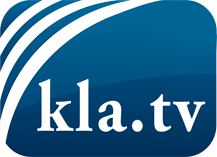 was die Medien nicht verschweigen sollten ...wenig Gehörtes vom Volk, für das Volk ...tägliche News ab 19:45 Uhr auf www.kla.tvDranbleiben lohnt sich!Kostenloses Abonnement mit wöchentlichen News per E-Mail erhalten Sie unter: www.kla.tv/aboSicherheitshinweis:Gegenstimmen werden leider immer weiter zensiert und unterdrückt. Solange wir nicht gemäß den Interessen und Ideologien der Systempresse berichten, müssen wir jederzeit damit rechnen, dass Vorwände gesucht werden, um Kla.TV zu sperren oder zu schaden.Vernetzen Sie sich darum heute noch internetunabhängig!
Klicken Sie hier: www.kla.tv/vernetzungLizenz:    Creative Commons-Lizenz mit Namensnennung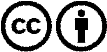 Verbreitung und Wiederaufbereitung ist mit Namensnennung erwünscht! Das Material darf jedoch nicht aus dem Kontext gerissen präsentiert werden. Mit öffentlichen Geldern (GEZ, Serafe, GIS, ...) finanzierte Institutionen ist die Verwendung ohne Rückfrage untersagt. Verstöße können strafrechtlich verfolgt werden.